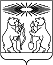 О внесении изменений в постановление администрации Северо-Енисейского района «Об утверждении муниципальной программы «Развитие образования»В соответствии со статьей 179 Бюджетного кодекса Российской Федерации, постановлением администрации Северо-Енисейского района от 29.07.2013 № 364-п «Об утверждении Порядка принятия решений о разработке муниципальных программ Северо-Енисейского района, их формировании и реализации», в целях уточнения объемов финансирования мероприятий муниципальной программы «Развитие образования», руководствуясь статьей 34 Устава Северо-Енисейского района, ПОСТАНОВЛЯЮ:1. Внести в постановление администрации Северо-Енисейского района от 29.10.2013 № 566-п «Об утверждении муниципальной программы «Развитие образования (в редакции постановлений администрации Северо-Енисейского района от 07.11.2013 № 584-п, от 18.11.2013 № 638-п, от 29.01.2014 № 24-п, от 27.02.2014 № 68-п, от 25.04.2014 № 154-п, от 03.06.2014 № 230-п, от 27.06.2014 № 282-п, от 08.07.2014 № 302-п, от 18.08.2014 № 392-п, от 02.10.2014 № 478-п, от 21.10.2014 № 508-п, от 13.11.2014 № 550-п, от 01.12.2014 № 478-5, от 21.10.2014 № 592-п, от 22.12.2014 № 663-п, от 24.12.2014 № 674-п, от 20.02.2015 № 48-п, от 20.05.2015 № 168-п, от 24.06.2015 № 306-п, от 13.07.2015 № 382-п, от 27.08.2015 № 513-п, от 28.09.2015 № 593-п, от 13.11.2015 № 678-п, от 08.12.2015 № 786-п,от 17.12.2015 № 820-п, от 25.02.2016 №71-п,от 05.04.2016 № 165-п, от 27.04.2016 № 220-п, от 10.06.2016 № 362-п, от 30.06.2016 г. № 420-п, от 28.07.2016 г. № 504-п, от 02.09.2016 г. № 593-п, от 07.10.2016 № 675-п, от 11.11.2017 № 750-п, от 14.12.2016 № 867-п, от 28.12.2016 № 913-п, от 09.02.2017 № 37-п, от 30.03.2017 № 105-п, от 04.05.2017 № 163-п,от 14.06.2017 №_230-п,от 05.07.2017 № 256-п,от 20.07.2017 № 285-п, от 20.07.2017 № 290-п,от 25.08.2017 № 340-п, от 21.09.2017 № 355-п,от 10.10.2017 № 387-п,12.10.2017 № 395-п, от 01.11.2017 № 415-п, от 01.11.2017 №426-п, от 08.11.2017 № 432-п, от 15.11.2017 №444-п, от 24.11.2017 №455-п,от 05.12.2017 №465-п, от 25.12.2017 №508-п,от 25.12.2017 №509-п,19.01.2018 № 20-п,от 19.01.2018 № 20-п, от 29.01.2018 № 36-п, от 28.02.2018 №65-п, от 06.03.2018 № 71-п, от 17.04.2018 № 115-п, от 18.05.2018 № 154-п, от 31.05.2018 № 170-п, от 07.06.2018 №181-п, от 18.06.2018 №193-п,от 09.07.2018 №210-п, от 31.07.2018 № 232-п, от 10.08.2018 № 250-п, от 17.08.2018 №259-п, от 06.09.2018 № 278-п, от 27.09.2018 № 306-п, от 09.10.2018 № 330-п, от 17.10.2018 № 341-п, от 24.10.2018 №346-п, от 01.11.2018 № 366-п, от 06.11.2018 № 372-п, от 23.11.2018 № 406-п, от 30.11.2018 № 419-п, от 18.12.2018 № 451-п, от 29.12.2018 № 492-п, от 30.01.2019 № 25-п, от 05.02.2019 № 38-п, от 06.03.2019 №76-п, от 21.03.2019 № 95-п, от 08.04.2019 № 117-п, от 30.04.2019 № 156-п, от 24.05.2019 № 178-п, от 14.06.2019 №217-п, от 01.07.2019 № 231-п, от 16.07.2019 №263-п, от 31.07.2019 № 280-п, от 20.08.2019 №306-п, от 04.09.2019 №317-п, от 17.09.2019 №334-п, от 03.10.2019г. №355-п, от 30.10.2019г №392-п, от 31.10.2019 №412-п , от 22.11.2019г. №445-п, ,06.12.2019г № 470-п,16.12.2019г №488-п, от 19.12.2019г. №506-п,от 27.12.2019г. № 530-п, от 28.01.2020г. №29-п, от 05.03.2020г. №80-п, от 11.03.2020г. №95-п, от 27.03.2020г. №109-п, от 22.04.2020 № 150-п, от 06.05.2020г. № 162-п, от 05.06.2020 № 246-п,от 02.07.2020 №282-п, от 22.07.2020 № 295-п) (далее – постановление), следующие изменения:1) в приложении к постановлению, именуемом «Муниципальная программа «Развитие образования» (далее – муниципальная программа):а) в таблице раздела 1 «Паспорт» строку «Информация по ресурсному обеспечению муниципальной программы, в том числе по годам реализации программы» изложить в следующей редакции:б) приложение № 1 к разделу 1 паспорта муниципальной программы «Развитие образования» изложить в новой редакции согласно приложению №1 к настоящему постановлению;в) абзацы второй-шестой раздела 6 «Информация о ресурсном обеспечении программы» изложить в следующей редакции:«Общий объем финансирования на реализацию муниципальной программы за счет средств бюджетов всех уровней, по прогнозным данным, за период с 2014 по 2022 год, составит 5 180 362 850,60 руб., в том числе за счет:средств федерального бюджета – 61 267 137,00 руб.,средств краевого бюджета – 2 075 719 434,70 руб.,средств бюджета Северо-Енисейского района –  2 975 599 144,00 руб.,внебюджетных источников – 67 777 134,90 руб.»;г) приложение № 1 к паспорту муниципальной программы «Развитие образования» изложить в новой редакции согласно приложению № 2 к настоящему постановлению;д) приложение № 2 к паспорту муниципальной программы «Развитие образования» изложить в новой редакции согласно приложению № 3 к настоящему постановлению;е) в приложении № 1 к муниципальной программе строку «Информация по ресурсному обеспечению подпрограммы, в том числе в разбивке по всем источникам финансирования на очередной финансовый год и плановый период» таблицы раздела 1 «Паспорт подпрограммы 1» изложить в следующей редакции:ж) приложение №1 к подпрограмме «Обеспечение жизнедеятельности образовательных учреждений» изложить согласно приложению № 4 к настоящему постановлению;з) приложение № 2 к подпрограмме ««Обеспечение жизнедеятельности образовательных учреждений» изложить согласно приложению № 5 к настоящему постановлению;и) в приложении № 3 к муниципальной программе строку «Информация по ресурсному обеспечению подпрограммы, в том числе в разбивке по всем источникам финансирования на очередной финансовый год и плановый период» таблицы раздела 1 «Паспорт подпрограммы 3» изложить в следующей редакции: к) приложение №1 к подпрограмме «Сохранение и укрепление здоровья детей» изложить согласно приложению №6 к настоящему постановлению;л) приложение №2 к подпрограмме «Сохранение и укрепление здоровья детей» изложить согласно приложению №7 к настоящему постановлению;м) в приложении № 4 к муниципальной программе строку «Информация по ресурсному обеспечению подпрограммы, в том числе в разбивке по всем источникам финансирования на очередной финансовый год и плановый период» таблицы раздела 1 «Паспорт подпрограммы 4» изложить в следующей редакции: н) приложение № 1 к подпрограмме «Развитие дошкольного, общего и дополнительного образования» изложить согласно приложению № 8 к настоящему постановлению;о) приложение № 2 к подпрограмме «Развитие дошкольного, общего и дополнительного образования» изложить согласно приложению № 9 к настоящему постановлению;п) в приложении № 5 к муниципальной программе строку «Информация по ресурсному обеспечению подпрограммы, в том числе в разбивке по всем источникам финансирования на очередной финансовый год и плановый период» таблицы раздела 1 «Паспорт подпрограммы 5» изложить в следующей редакции: р) приложение № 1 к подпрограмме «Обеспечение реализации муниципальной программы» изложить согласно приложению № 10 к настоящему постановлению;с) приложение № 2 к подпрограмме «Обеспечение реализации муниципальной программы» изложить согласно приложению № 11 к настоящему постановлению.2. Опубликовать настоящее постановление в газете «Северо-Енисейский Вестник» и на официальном сайте муниципального образования Северо-Енисейский район www.admse.ru.3. Настоящее постановление вступает в силу со дня, следующего за днем его официального опубликования в газете «Северо-Енисейский Вестник».Глава Северо-Енисейского района  		                       И.М. ГайнутдиновПриложение № 1 к постановлениюадминистрации Северо-Енисейскогорайона от 25.08.2020 г. №  331-п(новая редакция приложения № 1 к разделу 1 паспорта муниципальной программы «Развитие образования», утвержденнойпостановлением администрации Северо-Енисейского района от 29.10.2013 № 566-п)Перечень целевых показателей муниципальной программы Северо-Енисейского района, с указанием планируемыхк достижению значений в результате реализации муниципальной программы Северо-Енисейского районаПриложение № 2 к постановлениюадминистрации Северо-Енисейскогорайона от 25.08.2020 г. №  331-п(новая редакция приложения № 1 к паспорту муниципальной программы«Развитие образования», утвержденнойпостановлением администрации Северо-Енисейского района от 29.10.2013 № 566-п)Ресурсное обеспечение муниципальной программы за счет средств бюджета района, в том числе за счет средств, поступивших из бюджетов других уровней бюджетной системы и внебюджетных источников (рублей)Приложение № 3 к постановлениюадминистрации Северо-Енисейскогорайона от 25.08.2020 г. №  331-п(новая редакция приложения № 2 к паспорту муниципальной программы«Развитие образования», утвержденнойпостановлением администрации Северо-Енисейского района от 29.10.2013 № 566-п)Информация об источниках финансирования подпрограмм, отдельных мероприятий муниципальной программы (рублей)Приложение № 4 к постановлениюадминистрации Северо-Енисейскогорайона от 25.08.2020 г. №  331-п(новая редакция приложения № 1 к подпрограмме «Обеспечение жизнедеятельности образовательных учреждений»  муниципальной программы «Развитие образования», утвержденной постановлением администрации Северо-Енисейского района от 29.10.2013 № 566-п)Перечень и значения показателей результативности подпрограммы «Обеспечение жизнедеятельности образовательных учреждений»Приложение № 5 к постановлениюадминистрации Северо-Енисейскогорайона от 25.08.2020 г. №  331-п(новая редакция приложения № 2 к подпрограмме «Обеспечение жизнедеятельности образовательных учреждений»  муниципальной программы «Развитие образования», утвержденной постановлением администрации Северо-Енисейского района от 29.10.2013 № 566-п)Перечень мероприятий подпрограммы «Обеспечение жизнедеятельности образовательных учреждений» с указанием объема средств на их реализацию и ожидаемых результатовПриложение № 6 к постановлениюадминистрации Северо-Енисейскогорайона от 25.08.2020 г. №  331-п (новая редакция приложения № 1 к подпрограмме «Сохранение и укрепление здоровья детей» муниципальной программы «Развитие образования», утвержденной постановлением администрации Северо-Енисейского района от 29.10.2013 № 566-п)Перечень и значения показателей результативности подпрограммы «Сохранение и укрепление здоровья детей»Приложение № 7 к постановлениюадминистрации Северо-Енисейскогорайона от 25.08.2020 г. №  331-п (новая редакция приложения № 2 к подпрограмме «Сохранение и укрепление здоровья детей» муниципальной программы «Развитие образования», утвержденной постановлением администрации Северо-Енисейского района от 29.10.2013 № 566-п)Перечень мероприятий подпрограммы «Сохранение и укрепление здоровья детей» с указанием объема средств на их реализацию и ожидаемых результатовПриложение №8 к постановлениюадминистрации Северо-Енисейскогорайона от 25.08.2020 г. №  331-п(новая редакция приложения № 1 к подпрограмме «Развитие дошкольного,общего и дополнительного образования» муниципальной программы «Развитие образования», утвержденнойпостановлением администрации Северо-Енисейского района от 29.10.2013 № 566-п)Перечень и значения показателей результативности подпрограммы «Развитие дошкольного, общего и дополнительного образования»Приложение №9 к постановлениюадминистрации Северо-Енисейскогорайона от 25.08.2020 г. №  331-п(новая редакция приложения № 2 к подпрограмме «Развитие дошкольного,общего и дополнительного образования» муниципальной программы «Развитие образования», утвержденнойпостановлением администрации Северо-Енисейского района от 29.10.2013 № 566-п)Перечень мероприятий подпрограммы «Развитие дошкольного, общего и дополнительного образования» с указанием объема средств на их реализацию и ожидаемых результатовПриложение №10 к постановлениюадминистрации Северо-Енисейскогорайона от 25.08.2020 г. №  331-п (новая редакция приложения № 1 к подпрограмме «Обеспечение реализации муниципальной программы» муниципальной программы «Развитие образования», утвержденнойпостановлением администрации Северо-Енисейского района от 29.10.2013 № 566-пПеречень и значения показателей результативности подпрограммы «Обеспечение реализации муниципальной программы»Приложение № 11 к постановлениюадминистрации Северо-Енисейскогорайона от 25.08.2020 г. №  331-п (новая редакция приложения № 2 к подпрограмме «Обеспечение реализации муниципальной программы» муниципальной программы «Развитие образования», утвержденнойпостановлением администрации Северо-Енисейского района от 29.10.2013 № 566-пПеречень мероприятий подпрограммы «Обеспечение реализации муниципальной программы» с указанием объема средств на их реализацию и ожидаемых результатовАДМИНИСТРАЦИЯ СЕВЕРО-ЕНИСЕЙСКОГО РАЙОНА ПОСТАНОВЛЕНИЕАДМИНИСТРАЦИЯ СЕВЕРО-ЕНИСЕЙСКОГО РАЙОНА ПОСТАНОВЛЕНИЕ« 25 » августа 2020 г.№  331-пгп Северо-Енисейскийгп Северо-Енисейский«Информация по ресурсному обеспечению муниципальной программы, в том числе по годам реализации программы Объем финансирования муниципальной программы составит:5 180 362 850,60   руб., в том числе:по годам реализации:2014 г. – 392 308 570,41 руб.2015 г. – 494 333 759,32 руб.2016 г. – 592 094 970,08 руб.2017 г. – 581 142 333,80 руб.2018 г. – 567 492 301,78 руб.2019 г. – 606 863 250,87 руб.2020 г. – 640 061 709,44 руб.2021 г. – 661 416 813,29 руб.2022г. –  644 649 141,61 руб.Из них:из средств федерального бюджета – 61 267 137,00 руб., в том числе:2014 г. – 0,00руб.2015 г. – 694 000,00 руб.2016 г. – 0,00руб.2017 г. – 0,00руб.2018 г. – 0,00 руб.2019 г. – 0,00 руб.2020 г. – 8 999 366,55 руб.2021 г. – 29 889 172,22 руб.2022г. – 21 684 598,23 руб.из средств краевого бюджета – 2 075 719 434,70 руб., в том числе:2014 г. – 163 251 360,94 руб.2015 г. – 172 306 947,79 руб.2016 г. – 223 265 263,24 руб.2017 г. – 217 081 905,00 руб.2018 г. – 233 437 154,00 руб.2019 г. – 272 397 040,73 руб.2020 г. – 269 531 422,45 руб.2021 г. – 262 421 330,12 руб.2022 г. –262 027 010,43 руб.из средств бюджета Северо-Енисейского района – 2 975 599 144,00 руб.2014 г. – 223 798 289,57 руб.2015 г. – 315 862 621,53 руб.2016 г. – 362 829 706,84 руб.2017 г. – 355 762 875,80 руб.2018 г. – 325 452 570,77руб.2019 г. – 324 708 459,14 руб.2020 г. – 356 656 278,44 руб. 2021 г. – 359 348 559,95 руб.2022 г. – 351 179 781,95 руб.из внебюджетных источников – 67 777  134,90 руб., в том числе:2014 г. – 5 258 919,90 руб.2015 г. – 5 470 190,00 руб.2016 г. – 6 000 000,00 руб.2017 г. – 8 297 553,00 руб.2018 г. – 8 602 577,00 руб.2019 г. – 9 757 751,00 руб.2020 г. – 4 874 642,00 руб.2021 г. – 9 757 751,00 руб.2022 г. – 9 757 751,00 руб.»;«Информация по ресурсному обеспечению подпрограммы, в том числе в разбивке по всем источникам финансирования на очередной финансовый год и плановый периодОбъем финансирования подпрограммы составит: 60 414 724,60 руб., в том числе:по годам реализации:2020 г. – 26 893 996,60 руб.2021 г. – 20 710 978,00 руб.2022 г. – 12 809 300,00 руб.Из них:из средств федерального бюджета – 750 000,00 руб., в том числе:по годам реализации:2020 г. – 750 000,00руб.2021 г. – 0,00 руб.2022 г. – 0,00 руб.из средств краевого бюджета – 1 330 000,00 руб., в том числе:по годам реализации:2020 г. – 1 330 000,00 руб.2021 г. – 0,00 руб.2022 г. – 0,00 руб.из средств бюджета Северо-Енисейского района – 58 594 074,60руб., в том числе:по годам реализации:2020 г. – 24 813 996,60руб.2021 г. – 20 710 978,00 руб.2022 г. – 12 809 300,00 руб.»;«Информация по ресурсному обеспечению подпрограммы, в том числе в разбивке по всем источникам финансирования на очередной финансовый год и плановый периодОбъем финансирования подпрограммы составит:92 159 008,78 руб., в том числе:по годам реализации:2020 г. – 27 277 096,38 руб.2021 г. –32 440 956,20 руб.2022 г. – 32 440 956,20 руб.Из них:из средств краевого бюджета – 28 951 800,00руб., в том числе:по годам реализации:2020 г. – 10 568 600,00 руб.2021 г. – 9 191 600,00 руб.2022 г. – 9 191 600,00 руб.из средств бюджета Северо-Енисейского района – 63 207 208,78 руб., в том числе:по годам реализации:2020 г. – 16 708 496,38 руб.2021 г. – 23 249 356,20 руб.2022 г. – 23 249 356,20 руб.»;«Информация по ресурсному обеспечению подпрограммы, в том числе в разбивке по всем источникам финансирования на очередной финансовый год и плановый периодОбъем финансирования подпрограммы составит:1 617 512 162,86 руб., в том числе:по годам реализации:2020 г. – 526 659 896,68 руб.2021 г. – 549 859 129,93 руб.2022 г. – 540 993 136,25 руб.Из них:Из средств федерального бюджета – 59 823 137,00 руб., в том числе:по годам реализации:2020 г. – 8 249 366,55 руб.2021 г. – 29 889 172,22 руб.2022 г. – 21 684 598,23 руб.из средств краевого бюджета – 754 969 039,18 руб., в том числе:2020 г. – 254 717 898,63 руб.2021 г. – 250 322 730,12 руб.2022 г. – 249 928 410,43 руб.из средств бюджета Северо-Енисейского района778 329 842,68 руб., в том числе:2020 г. – 258 817 989,50 руб.2021 г. – 259 889 476,59 руб.2022 г. – 259 622 376,59 руб.из внебюджетных источников – 24 390 144,00 руб., в том числе:2020 г. –  4 874 642,00 руб.2021 г. –  9 757 751,00 руб.2022 г. –  9 757 751,00 руб.»;««Информация по ресурсному обеспечению подпрограммы, в том числе в разбивке по всем источникам финансирования на очередной финансовый год и плановый периодОбъем финансирования подпрограммы составит:        171 557 648,35 руб., в том числе по годам реализации:2020 г. – 58 233 154,03 руб.2021 г. – 56 662 247,16 руб.2022 г. – 56 662 247,16 руб.Из них:из средств краевого бюджета – 8 728 923,82 руб., в том числе:2020 г. – 2 914 923,82 руб.2021г. – 2 907 000,00 руб.2022 г. – 2 907 000,00 руб.из средств бюджета Северо-Енисейского района – 162 828 724,53 руб., в том числе:2020 г. – 55 318 230,21руб.2021 г. – 53 755 247,16 руб.2022 г. – 53 755 247,16 руб.»»;N п/пЦели, задачи, показателиЕдиница измеренияГод, предшествующий реализации программыГоды реализации программыГоды реализации программыГоды реализации программыГоды реализации программыГоды реализации программыГоды реализации программыГоды реализации программыГоды реализации программыГоды реализации программыГоды реализации программыГоды реализации программыГоды реализации программыГоды реализации программыГоды реализации программыГоды реализации программыГоды реализации программыГоды реализации программыГоды реализации программыГоды реализации программыN п/пЦели, задачи, показателиЕдиница измерения2013год2014 год2015 год2016 год2017 год2018 год2019 год2020 год2021 год2022 год2023 год2024 год2025 год2025 год2026 год2026 год2027 год2028 год2029 год2030 год12345678910111213141516161717181920211Цель «Обеспечение высокого качества образования на территории района, соответствующего потребностям граждан и перспективным задачам развития экономики, организация отдыха и оздоровления детей»Цель «Обеспечение высокого качества образования на территории района, соответствующего потребностям граждан и перспективным задачам развития экономики, организация отдыха и оздоровления детей»Цель «Обеспечение высокого качества образования на территории района, соответствующего потребностям граждан и перспективным задачам развития экономики, организация отдыха и оздоровления детей»Цель «Обеспечение высокого качества образования на территории района, соответствующего потребностям граждан и перспективным задачам развития экономики, организация отдыха и оздоровления детей»Цель «Обеспечение высокого качества образования на территории района, соответствующего потребностям граждан и перспективным задачам развития экономики, организация отдыха и оздоровления детей»Цель «Обеспечение высокого качества образования на территории района, соответствующего потребностям граждан и перспективным задачам развития экономики, организация отдыха и оздоровления детей»Цель «Обеспечение высокого качества образования на территории района, соответствующего потребностям граждан и перспективным задачам развития экономики, организация отдыха и оздоровления детей»Цель «Обеспечение высокого качества образования на территории района, соответствующего потребностям граждан и перспективным задачам развития экономики, организация отдыха и оздоровления детей»Цель «Обеспечение высокого качества образования на территории района, соответствующего потребностям граждан и перспективным задачам развития экономики, организация отдыха и оздоровления детей»Цель «Обеспечение высокого качества образования на территории района, соответствующего потребностям граждан и перспективным задачам развития экономики, организация отдыха и оздоровления детей»Цель «Обеспечение высокого качества образования на территории района, соответствующего потребностям граждан и перспективным задачам развития экономики, организация отдыха и оздоровления детей»Цель «Обеспечение высокого качества образования на территории района, соответствующего потребностям граждан и перспективным задачам развития экономики, организация отдыха и оздоровления детей»Цель «Обеспечение высокого качества образования на территории района, соответствующего потребностям граждан и перспективным задачам развития экономики, организация отдыха и оздоровления детей»Цель «Обеспечение высокого качества образования на территории района, соответствующего потребностям граждан и перспективным задачам развития экономики, организация отдыха и оздоровления детей»Цель «Обеспечение высокого качества образования на территории района, соответствующего потребностям граждан и перспективным задачам развития экономики, организация отдыха и оздоровления детей»Цель «Обеспечение высокого качества образования на территории района, соответствующего потребностям граждан и перспективным задачам развития экономики, организация отдыха и оздоровления детей»Цель «Обеспечение высокого качества образования на территории района, соответствующего потребностям граждан и перспективным задачам развития экономики, организация отдыха и оздоровления детей»Цель «Обеспечение высокого качества образования на территории района, соответствующего потребностям граждан и перспективным задачам развития экономики, организация отдыха и оздоровления детей»Цель «Обеспечение высокого качества образования на территории района, соответствующего потребностям граждан и перспективным задачам развития экономики, организация отдыха и оздоровления детей»Цель «Обеспечение высокого качества образования на территории района, соответствующего потребностям граждан и перспективным задачам развития экономики, организация отдыха и оздоровления детей»Цель «Обеспечение высокого качества образования на территории района, соответствующего потребностям граждан и перспективным задачам развития экономики, организация отдыха и оздоровления детей»Цель «Обеспечение высокого качества образования на территории района, соответствующего потребностям граждан и перспективным задачам развития экономики, организация отдыха и оздоровления детей»Доля муниципальных общеобразовательных учреждений, соответствующих современным требованиям обучения в общем количестве муниципальных общеобразовательных учреждений%71,4077,579,1773,2175,8976,7980,6184,6984,6984,6984,6984,6984,6984,6984,6984,6984,6984,6984,6984,69Доля лиц, сдавших единый государственный экзамен по русскому языку и математике, в общей численности выпускников общеобразовательных учреждений муниципальной формы собственности, участвовавших в едином государственном экзамене по данным предметам%97,8798,94100,00100,00100,0099,8497,40100,00100,00100,00100,00100,00100,00100,00100,00100,00100,00100,00100,00100,00Доля детей в возрасте от 1,5 до 3 лет, которым предоставлена возможность получать услуги дошкольного образования, в общей численности детей в возрасте от 1,5 до 3 лет (с учетом групп кратковременного пребывания)%42,0045,7045,8352,0063,4098,00100,00100,00100,00100,00100,00100,00100,00100,00100,00100,00100,00100,00100,00Доля детей в возрасте от 3 до 7 лет, которым предоставлена возможность получать услуги дошкольного образования, в общей численности детей в возрасте от 1,5 до 7 лет (с учетом групп кратковременного пребывания)%100,00100,00100,00100,00100,00100,00100,00100,00100,00100,00100,00100,00100,00100,00100,00100,00100,00100,00100,00100,001.1Задача 1. Создание безопасных условий жизнедеятельности образовательных учрежденийЗадача 1. Создание безопасных условий жизнедеятельности образовательных учрежденийЗадача 1. Создание безопасных условий жизнедеятельности образовательных учрежденийЗадача 1. Создание безопасных условий жизнедеятельности образовательных учрежденийЗадача 1. Создание безопасных условий жизнедеятельности образовательных учрежденийЗадача 1. Создание безопасных условий жизнедеятельности образовательных учрежденийЗадача 1. Создание безопасных условий жизнедеятельности образовательных учрежденийЗадача 1. Создание безопасных условий жизнедеятельности образовательных учрежденийЗадача 1. Создание безопасных условий жизнедеятельности образовательных учрежденийЗадача 1. Создание безопасных условий жизнедеятельности образовательных учрежденийЗадача 1. Создание безопасных условий жизнедеятельности образовательных учрежденийЗадача 1. Создание безопасных условий жизнедеятельности образовательных учрежденийЗадача 1. Создание безопасных условий жизнедеятельности образовательных учрежденийЗадача 1. Создание безопасных условий жизнедеятельности образовательных учрежденийЗадача 1. Создание безопасных условий жизнедеятельности образовательных учрежденийЗадача 1. Создание безопасных условий жизнедеятельности образовательных учрежденийЗадача 1. Создание безопасных условий жизнедеятельности образовательных учрежденийЗадача 1. Создание безопасных условий жизнедеятельности образовательных учрежденийЗадача 1. Создание безопасных условий жизнедеятельности образовательных учрежденийЗадача 1. Создание безопасных условий жизнедеятельности образовательных учрежденийЗадача 1. Создание безопасных условий жизнедеятельности образовательных учрежденийЗадача 1. Создание безопасных условий жизнедеятельности образовательных учрежденийПодпрограмма 1. «Обеспечение жизнедеятельности образовательных учреждений»Подпрограмма 1. «Обеспечение жизнедеятельности образовательных учреждений»Подпрограмма 1. «Обеспечение жизнедеятельности образовательных учреждений»Подпрограмма 1. «Обеспечение жизнедеятельности образовательных учреждений»Подпрограмма 1. «Обеспечение жизнедеятельности образовательных учреждений»Подпрограмма 1. «Обеспечение жизнедеятельности образовательных учреждений»Подпрограмма 1. «Обеспечение жизнедеятельности образовательных учреждений»Подпрограмма 1. «Обеспечение жизнедеятельности образовательных учреждений»Подпрограмма 1. «Обеспечение жизнедеятельности образовательных учреждений»Подпрограмма 1. «Обеспечение жизнедеятельности образовательных учреждений»Подпрограмма 1. «Обеспечение жизнедеятельности образовательных учреждений»Подпрограмма 1. «Обеспечение жизнедеятельности образовательных учреждений»Подпрограмма 1. «Обеспечение жизнедеятельности образовательных учреждений»Подпрограмма 1. «Обеспечение жизнедеятельности образовательных учреждений»Подпрограмма 1. «Обеспечение жизнедеятельности образовательных учреждений»Подпрограмма 1. «Обеспечение жизнедеятельности образовательных учреждений»Подпрограмма 1. «Обеспечение жизнедеятельности образовательных учреждений»Подпрограмма 1. «Обеспечение жизнедеятельности образовательных учреждений»Подпрограмма 1. «Обеспечение жизнедеятельности образовательных учреждений»Подпрограмма 1. «Обеспечение жизнедеятельности образовательных учреждений»Подпрограмма 1. «Обеспечение жизнедеятельности образовательных учреждений»Подпрограмма 1. «Обеспечение жизнедеятельности образовательных учреждений»1.1.1Доля муниципальных образовательных учреждений, подготовленных к новому учебному году, в обшей численности муниципальных образовательных учреждений%1001001001001001001001001001001001001001001001001001001001001.1.2Доля муниципальных общеобразовательных учреждений, соответствующих современным требованиям обучения в общем количестве муниципальных общеобразовательных учреждений%71,4077,579,1773,2175,8976,7985,7084,6984,6984,6984,6984,6984,6984,6984,6984,6984,6984,6984,6984,691.2Задача 2. Развитие системы выявления и поддержки одаренных детейЗадача 2. Развитие системы выявления и поддержки одаренных детейЗадача 2. Развитие системы выявления и поддержки одаренных детейЗадача 2. Развитие системы выявления и поддержки одаренных детейЗадача 2. Развитие системы выявления и поддержки одаренных детейЗадача 2. Развитие системы выявления и поддержки одаренных детейЗадача 2. Развитие системы выявления и поддержки одаренных детейЗадача 2. Развитие системы выявления и поддержки одаренных детейЗадача 2. Развитие системы выявления и поддержки одаренных детейЗадача 2. Развитие системы выявления и поддержки одаренных детейЗадача 2. Развитие системы выявления и поддержки одаренных детейЗадача 2. Развитие системы выявления и поддержки одаренных детейЗадача 2. Развитие системы выявления и поддержки одаренных детейЗадача 2. Развитие системы выявления и поддержки одаренных детейЗадача 2. Развитие системы выявления и поддержки одаренных детейЗадача 2. Развитие системы выявления и поддержки одаренных детейЗадача 2. Развитие системы выявления и поддержки одаренных детейЗадача 2. Развитие системы выявления и поддержки одаренных детейЗадача 2. Развитие системы выявления и поддержки одаренных детейЗадача 2. Развитие системы выявления и поддержки одаренных детейЗадача 2. Развитие системы выявления и поддержки одаренных детейЗадача 2. Развитие системы выявления и поддержки одаренных детейПодпрограмма 2. «Одаренные дети»Подпрограмма 2. «Одаренные дети»Подпрограмма 2. «Одаренные дети»Подпрограмма 2. «Одаренные дети»Подпрограмма 2. «Одаренные дети»Подпрограмма 2. «Одаренные дети»Подпрограмма 2. «Одаренные дети»Подпрограмма 2. «Одаренные дети»Подпрограмма 2. «Одаренные дети»Подпрограмма 2. «Одаренные дети»Подпрограмма 2. «Одаренные дети»Подпрограмма 2. «Одаренные дети»Подпрограмма 2. «Одаренные дети»Подпрограмма 2. «Одаренные дети»Подпрограмма 2. «Одаренные дети»Подпрограмма 2. «Одаренные дети»Подпрограмма 2. «Одаренные дети»Подпрограмма 2. «Одаренные дети»Подпрограмма 2. «Одаренные дети»Подпрограмма 2. «Одаренные дети»Подпрограмма 2. «Одаренные дети»Подпрограмма 2. «Одаренные дети»1.2.1.Удельный вес численности обучающихся по программам общего образования, участвующих в олимпиадах и конкурсах различного уровня в общей численности обучающихся по программам общего образования%35,567,039,039,039,039,048,067,568,068,568,769,069,069,269,569,869,870,070,571,01.3Задача 3. Создание условий, обеспечивающих полноценный отдых, оздоровление, занятость детей, сохранение и укрепление здоровья детейЗадача 3. Создание условий, обеспечивающих полноценный отдых, оздоровление, занятость детей, сохранение и укрепление здоровья детейЗадача 3. Создание условий, обеспечивающих полноценный отдых, оздоровление, занятость детей, сохранение и укрепление здоровья детейЗадача 3. Создание условий, обеспечивающих полноценный отдых, оздоровление, занятость детей, сохранение и укрепление здоровья детейЗадача 3. Создание условий, обеспечивающих полноценный отдых, оздоровление, занятость детей, сохранение и укрепление здоровья детейЗадача 3. Создание условий, обеспечивающих полноценный отдых, оздоровление, занятость детей, сохранение и укрепление здоровья детейЗадача 3. Создание условий, обеспечивающих полноценный отдых, оздоровление, занятость детей, сохранение и укрепление здоровья детейЗадача 3. Создание условий, обеспечивающих полноценный отдых, оздоровление, занятость детей, сохранение и укрепление здоровья детейЗадача 3. Создание условий, обеспечивающих полноценный отдых, оздоровление, занятость детей, сохранение и укрепление здоровья детейЗадача 3. Создание условий, обеспечивающих полноценный отдых, оздоровление, занятость детей, сохранение и укрепление здоровья детейЗадача 3. Создание условий, обеспечивающих полноценный отдых, оздоровление, занятость детей, сохранение и укрепление здоровья детейЗадача 3. Создание условий, обеспечивающих полноценный отдых, оздоровление, занятость детей, сохранение и укрепление здоровья детейЗадача 3. Создание условий, обеспечивающих полноценный отдых, оздоровление, занятость детей, сохранение и укрепление здоровья детейЗадача 3. Создание условий, обеспечивающих полноценный отдых, оздоровление, занятость детей, сохранение и укрепление здоровья детейЗадача 3. Создание условий, обеспечивающих полноценный отдых, оздоровление, занятость детей, сохранение и укрепление здоровья детейЗадача 3. Создание условий, обеспечивающих полноценный отдых, оздоровление, занятость детей, сохранение и укрепление здоровья детейЗадача 3. Создание условий, обеспечивающих полноценный отдых, оздоровление, занятость детей, сохранение и укрепление здоровья детейЗадача 3. Создание условий, обеспечивающих полноценный отдых, оздоровление, занятость детей, сохранение и укрепление здоровья детейЗадача 3. Создание условий, обеспечивающих полноценный отдых, оздоровление, занятость детей, сохранение и укрепление здоровья детейЗадача 3. Создание условий, обеспечивающих полноценный отдых, оздоровление, занятость детей, сохранение и укрепление здоровья детейЗадача 3. Создание условий, обеспечивающих полноценный отдых, оздоровление, занятость детей, сохранение и укрепление здоровья детейЗадача 3. Создание условий, обеспечивающих полноценный отдых, оздоровление, занятость детей, сохранение и укрепление здоровья детейПодпрограмма 3. «Сохранение и укрепление здоровья детей»Подпрограмма 3. «Сохранение и укрепление здоровья детей»Подпрограмма 3. «Сохранение и укрепление здоровья детей»Подпрограмма 3. «Сохранение и укрепление здоровья детей»Подпрограмма 3. «Сохранение и укрепление здоровья детей»Подпрограмма 3. «Сохранение и укрепление здоровья детей»Подпрограмма 3. «Сохранение и укрепление здоровья детей»Подпрограмма 3. «Сохранение и укрепление здоровья детей»Подпрограмма 3. «Сохранение и укрепление здоровья детей»Подпрограмма 3. «Сохранение и укрепление здоровья детей»Подпрограмма 3. «Сохранение и укрепление здоровья детей»Подпрограмма 3. «Сохранение и укрепление здоровья детей»Подпрограмма 3. «Сохранение и укрепление здоровья детей»Подпрограмма 3. «Сохранение и укрепление здоровья детей»Подпрограмма 3. «Сохранение и укрепление здоровья детей»Подпрограмма 3. «Сохранение и укрепление здоровья детей»Подпрограмма 3. «Сохранение и укрепление здоровья детей»Подпрограмма 3. «Сохранение и укрепление здоровья детей»Подпрограмма 3. «Сохранение и укрепление здоровья детей»Подпрограмма 3. «Сохранение и укрепление здоровья детей»Подпрограмма 3. «Сохранение и укрепление здоровья детей»Подпрограмма 3. «Сохранение и укрепление здоровья детей»1.3.1. Доля оздоровленных детей школьного возраста%82,9582,9282,92828282820,0082,082,082,082,082,082,082,082,082,082,082,082,01.3.2.Доля учащихся муниципальных общеобразовательных учреждений, получающих горячее питание%99,799,799,799,799,799,799,799,799,799,799,799,799,799,799,799,799,799,799,799,71.4Задача 4. «Создание в системе дошкольного, общего и дополнительного образования равных возможностей для современного качественного образования»Задача 4. «Создание в системе дошкольного, общего и дополнительного образования равных возможностей для современного качественного образования»Задача 4. «Создание в системе дошкольного, общего и дополнительного образования равных возможностей для современного качественного образования»Задача 4. «Создание в системе дошкольного, общего и дополнительного образования равных возможностей для современного качественного образования»Задача 4. «Создание в системе дошкольного, общего и дополнительного образования равных возможностей для современного качественного образования»Задача 4. «Создание в системе дошкольного, общего и дополнительного образования равных возможностей для современного качественного образования»Задача 4. «Создание в системе дошкольного, общего и дополнительного образования равных возможностей для современного качественного образования»Задача 4. «Создание в системе дошкольного, общего и дополнительного образования равных возможностей для современного качественного образования»Задача 4. «Создание в системе дошкольного, общего и дополнительного образования равных возможностей для современного качественного образования»Задача 4. «Создание в системе дошкольного, общего и дополнительного образования равных возможностей для современного качественного образования»Задача 4. «Создание в системе дошкольного, общего и дополнительного образования равных возможностей для современного качественного образования»Задача 4. «Создание в системе дошкольного, общего и дополнительного образования равных возможностей для современного качественного образования»Задача 4. «Создание в системе дошкольного, общего и дополнительного образования равных возможностей для современного качественного образования»Задача 4. «Создание в системе дошкольного, общего и дополнительного образования равных возможностей для современного качественного образования»Задача 4. «Создание в системе дошкольного, общего и дополнительного образования равных возможностей для современного качественного образования»Задача 4. «Создание в системе дошкольного, общего и дополнительного образования равных возможностей для современного качественного образования»Задача 4. «Создание в системе дошкольного, общего и дополнительного образования равных возможностей для современного качественного образования»Задача 4. «Создание в системе дошкольного, общего и дополнительного образования равных возможностей для современного качественного образования»Задача 4. «Создание в системе дошкольного, общего и дополнительного образования равных возможностей для современного качественного образования»Задача 4. «Создание в системе дошкольного, общего и дополнительного образования равных возможностей для современного качественного образования»Задача 4. «Создание в системе дошкольного, общего и дополнительного образования равных возможностей для современного качественного образования»Задача 4. «Создание в системе дошкольного, общего и дополнительного образования равных возможностей для современного качественного образования»1.4.1.Доля выпускников, сдавших 
ЕГЭ по русскому языку и математике, в общей численностивыпускников, сдавших ЕГЭ по данным предметам%97,8398,910010010099,8497,401001001001001001001001001001001001001001.4.2.Доля выпускников дневных общеобразовательных учреждений муниципальной формы собственности, не получивших аттестат о среднем (полном) образовании, в общей численности выпускников дневных общеобразовательных учреждений муниципальной формы собственности%1,061,06001,103,953,4000000000000001.4.3.Доля муниципальных общеобразовательных учреждений, соответствующих современным требованиям обучения в общем количестве муниципальных общеобразовательных учреждений%71,4077,579,1773,2175,8976,7980,6184,6984,6984,6984,6984,6984,6984,6984,6984,6984,6984,6984,6984,691.4.4.Доля обучающихся в дневных общеобразовательных учреждениях муниципальной формы собственности, занимающихся во вторую (третью) смену, в общей численности обучающихся в дневных общеобразовательных учреждениях муниципальной формы собственности%28,5532,5327,7025,0222,7518,5321,3321,1419,3218,3818,3818,3818,3818,3818,3818,3818,3818,3818,3818,381.4.5.Доля детей первой и второй групп здоровья в общей численности обучающихся в общеобразовательных учреждениях муниципальной формы собственности%91,1687,3188,1288,2084,0893,0192,0192,1992,2092,2992,2992,2992,2992,2992,2992,2992,2992,2992,2992,291.4.6.Доля детей в возрасте от 1,5 до 3 лет, которым предоставлена возможность получать услуги дошкольного образования, в общей численности детей в возрасте от 1,5 до 3 лет (с учетом групп кратковременного пребывания)%42,0045,745,852,0063,4098,001001001001001001001001001001001001001001001.4.7.Доля детей в возрасте от 3 до 7 лет, которым предоставлена возможность получать услуги дошкольного образования, в общей численности детей в возрасте от 3 до 7 лет (с учетом групп кратковременного пребывания)%1001001001001001001001001001001001001001001001001001001001001.4.8.Охват детей, занимающихся в системе дополнительного образования%71,0071,0071,0071,0071,0071,0080,0085,0085,0085,0087,0087,0087,0087,0089,0089,0089,0089,0090,0090,001.4.9.Доля населения в возрасте от 5 до 18 лет, выполнивших нормативы Всероссийского физкультурно-спортивного комплекса «Готов к труду и обороне» (ГТО), в общей численности населения, принявшего участие в выполнении нормативов Всероссийского физкультурно-спортивного комплекса «Готов к труду и обороне» (ГТО).%50,0068,0068,5069,5 071,0072,0072,5073,0073,5074,0074,0074,5075,0075,0075,0075,0075,001.4.10.Количество муниципальных мероприятий, проводимых с целью развития творческого потенциала педагогических работников%788888888888888888881.5Задача 5. «Создание условий для эффективного развития районной системы образования»Задача 5. «Создание условий для эффективного развития районной системы образования»Задача 5. «Создание условий для эффективного развития районной системы образования»Задача 5. «Создание условий для эффективного развития районной системы образования»Задача 5. «Создание условий для эффективного развития районной системы образования»Задача 5. «Создание условий для эффективного развития районной системы образования»Задача 5. «Создание условий для эффективного развития районной системы образования»Задача 5. «Создание условий для эффективного развития районной системы образования»Задача 5. «Создание условий для эффективного развития районной системы образования»Задача 5. «Создание условий для эффективного развития районной системы образования»Задача 5. «Создание условий для эффективного развития районной системы образования»Задача 5. «Создание условий для эффективного развития районной системы образования»Задача 5. «Создание условий для эффективного развития районной системы образования»Задача 5. «Создание условий для эффективного развития районной системы образования»Задача 5. «Создание условий для эффективного развития районной системы образования»Задача 5. «Создание условий для эффективного развития районной системы образования»Задача 5. «Создание условий для эффективного развития районной системы образования»Задача 5. «Создание условий для эффективного развития районной системы образования»Задача 5. «Создание условий для эффективного развития районной системы образования»Задача 5. «Создание условий для эффективного развития районной системы образования»Задача 5. «Создание условий для эффективного развития районной системы образования»Задача 5. «Создание условий для эффективного развития районной системы образования»Подпрограмма 5 «Обеспечение реализации муниципальной программы»Подпрограмма 5 «Обеспечение реализации муниципальной программы»Подпрограмма 5 «Обеспечение реализации муниципальной программы»Подпрограмма 5 «Обеспечение реализации муниципальной программы»Подпрограмма 5 «Обеспечение реализации муниципальной программы»Подпрограмма 5 «Обеспечение реализации муниципальной программы»Подпрограмма 5 «Обеспечение реализации муниципальной программы»Подпрограмма 5 «Обеспечение реализации муниципальной программы»Подпрограмма 5 «Обеспечение реализации муниципальной программы»Подпрограмма 5 «Обеспечение реализации муниципальной программы»Подпрограмма 5 «Обеспечение реализации муниципальной программы»Подпрограмма 5 «Обеспечение реализации муниципальной программы»Подпрограмма 5 «Обеспечение реализации муниципальной программы»Подпрограмма 5 «Обеспечение реализации муниципальной программы»Подпрограмма 5 «Обеспечение реализации муниципальной программы»Подпрограмма 5 «Обеспечение реализации муниципальной программы»Подпрограмма 5 «Обеспечение реализации муниципальной программы»Подпрограмма 5 «Обеспечение реализации муниципальной программы»Подпрограмма 5 «Обеспечение реализации муниципальной программы»Подпрограмма 5 «Обеспечение реализации муниципальной программы»Подпрограмма 5 «Обеспечение реализации муниципальной программы»Подпрограмма 5 «Обеспечение реализации муниципальной программы»1.5.1.Своевременность утверждения муниципальных заданий подведомственных учреждений на текущий финансовый год и плановый период в установленный срок%1001001001001001001001001001001001001001001001001001001001001.5.2.Своевременность утверждения планов финансово-хозяйственной деятельности подведомственных учреждений на текущий финансовый год и плановый период в установленный срок%1001001001001001001001001001001001001001001001001001001001001.5.3.Соблюдение сроков сдачи отчетности%1001001001001001001001001001001001001001001001001001001001001.5.4.Уровень удовлетворенности жителей района качеством предоставления муниципальных услуг по отрасли образования%707580858582,585,0085,3085,5086,0087,0087,5087,5088,0089,0089,589,59093100N п/пСтатус (муниципальная программа, подпрограмма)Наименование программы, подпрограммыНаименование ГРБСКод бюджетной классификацииКод бюджетной классификацииКод бюджетной классификацииКод бюджетной классификации202020212022итого на периодN п/пСтатус (муниципальная программа, подпрограмма)Наименование программы, подпрограммыНаименование ГРБСГРБСРзПрЦСРВРпланпланпланитого на период1234567891011121Муниципальная программаРазвитие образования всего расходные обязательства по программеХХХХ640 061 709,44661 416 813,29644 649 141,611 946 127 664,341Муниципальная программаРазвитие образования в том числе по ГРБС:-1Муниципальная программаРазвитие образования Управление образования администрации Северо-Енисейского района444ХХХ628 828 415,83653 515 135,39644 649 141,611 926 992 692,731Муниципальная программаРазвитие образования Администрация Северо-Енисейского района441ХХХ11 233 293,617 901 678,00-19 134 971,162Подпрограмма 1Обеспечение жизнедеятельности образовательных учрежденийвсего расходные обязательства по подпрограммеХХХХ26 893 996,6020 710 978,0012 809 300,0060 414 274,602Подпрограмма 1Обеспечение жизнедеятельности образовательных учрежденийв том числе по ГРБС:2Подпрограмма 1Обеспечение жизнедеятельности образовательных учрежденийУправление образования администрации Северо-Енисейского района444ХХХ15 660 702,9912 809 300,0012 809 300,0041 279 302,992Подпрограмма 1Обеспечение жизнедеятельности образовательных учрежденийАдминистрация Северо-Енисейского района441ХХХ11 233 293,617 901 678,00-19  134 971,613Подпрограмма 2Одаренные детивсего расходные обязательства по подпрограмме444ХХХ997 565,751 743 502,001 743 502,004 484 569,753Подпрограмма 2Одаренные детив том числе по ГРБС:-3Подпрограмма 2Одаренные детиУправление образования администрации Северо-Енисейского района997 565,751 743 502,001 743 502,004 484 569,754Подпрограмма 3Сохранение и укрепление здоровья детейвсего расходные обязательства по подпрограмме444ХХХ27 277 096,3832 440 956,2032 440 956,2092  159 008,784Подпрограмма 3Сохранение и укрепление здоровья детейв том числе по ГРБС:444-4Подпрограмма 3Сохранение и укрепление здоровья детейУправление образования администрации Северо-Енисейского района444ХХХ27 277 096,3832 440 956,2032 440 956,2092 159 008,785Подпрограмма 4Развитие дошкольного, общего и дополнительного образованиявсего расходные обязательства по мероприятию444ХХХ525 846 418,56549 859 129,93540 993 136,251  616 698 684,745Подпрограмма 4Развитие дошкольного, общего и дополнительного образованияв том числе по ГРБС:-5Подпрограмма 4Развитие дошкольного, общего и дополнительного образованияУправление образования администрации Северо-Енисейского района444ХХХ526 659 896,68549 859 129,93540 993 136,251 617 512 162,866Подпрограмма 5Обеспечение реализации муниципальной программывсего расходные обязательства по мероприятию программы444ХХХ58 233 154,0356 662 247,1656 662 247,16171 557 648,356Подпрограмма 5Обеспечение реализации муниципальной программыв том числе по ГРБС:-6Подпрограмма 5Обеспечение реализации муниципальной программыУправление образования администрации Северо-Енисейского района444ХХХ58 233 154,0356 662 247,1656 662 247,16171 557 648,35№ п/пСтатус (муниципальная программа, подпрограмма)Наименование муниципальной программы, подпрограммы муниципальной программыУровень бюджетной системы / источники финансирования202020212022Итого на период№ п/пСтатус (муниципальная программа, подпрограмма)Наименование муниципальной программы, подпрограммы муниципальной программыУровень бюджетной системы / источники финансированияпланпланпланИтого на период12345678Муниципальная программаРазвитие образования Всего640 061 709,44661 416 813,29644 649 141,611 946 127 664,34Муниципальная программаРазвитие образования в том числе:-Муниципальная программаРазвитие образования федеральный бюджет8 999 366,5529 889 172,2221 684 598,2360 573 137,00Муниципальная программаРазвитие образования краевой бюджет269 531 422,45262 421 330,12262 027 010,43793 979 763,00Муниципальная программаРазвитие образования Районный бюджет356 656 278,44359 348 559,95351 179 781,951 067 184 620,34Муниципальная программаРазвитие образования внебюджетные источники4 874 642,009 757 751,009 757 751,0024 390 144,00Подпрограмма 1Обеспечение жизнедеятельности образовательных учреждений Всего26 893 996,6020 710 978,0012 809 300,00 60 414 274,60Подпрограмма 1Обеспечение жизнедеятельности образовательных учреждений в том числе:-Подпрограмма 1Обеспечение жизнедеятельности образовательных учреждений федеральный бюджет750 000,00750 000,00Подпрограмма 1Обеспечение жизнедеятельности образовательных учреждений краевой бюджет1 330 000,001 330 000,00Подпрограмма 1Обеспечение жизнедеятельности образовательных учреждений Районный бюджет24 813 996,6020 710 978,0012 809 300,00 58 334 274,60Подпрограмма 1Обеспечение жизнедеятельности образовательных учреждений внебюджетные источники-Подпрограмма 2Одаренные детиВсего997 565,751 743 502,001 743 502,004 484 569,75Подпрограмма 2Одаренные детив том числе:-Подпрограмма 2Одаренные детифедеральный бюджет-Подпрограмма 2Одаренные детикраевой бюджет-Подпрограмма 2Одаренные детиРайонный бюджет997 565,751 743 502,001 743 502,004 484 569,75Подпрограмма 2Одаренные детивнебюджетные источникиПодпрограмма 3Сохранение и укрепление здоровья детейВсего27 277 096,3832 440 956,2032 440 956,2092 159 008,78Подпрограмма 3Сохранение и укрепление здоровья детейв том числе:-Подпрограмма 3Сохранение и укрепление здоровья детейфедеральный бюджет0,00-Подпрограмма 3Сохранение и укрепление здоровья детейкраевой бюджет10 568 600,009 191 600,009 191 600,0028 951 800,00Подпрограмма 3Сохранение и укрепление здоровья детейРайонный бюджет16 708 496,3823 249 356,2023 249 356,2063 207 208,78Подпрограмма 3Сохранение и укрепление здоровья детейвнебюджетные источникиПодпрограмма 4Развитие дошкольного, общего и дополнительного образования.Всего526 659 896,68549 859 129,93540 993 136,251 617 512 162,86Подпрограмма 4Развитие дошкольного, общего и дополнительного образования.в том числе:-Подпрограмма 4Развитие дошкольного, общего и дополнительного образования.федеральный бюджет8 249 366,5529 889 172,2221 684 598,2359 823 137,00Подпрограмма 4Развитие дошкольного, общего и дополнительного образования.краевой бюджет254 717 898,63250 322 730,12249 928 410,43754 969 039,18Подпрограмма 4Развитие дошкольного, общего и дополнительного образования.Районный бюджет258 817 989,50259 889 476,59259 622 376,59778 329 842,68Подпрограмма 4Развитие дошкольного, общего и дополнительного образования.внебюджетные источники4 874 642,009 757 751,009 757 751,0024 390 144,00Подпрограмма 5Обеспечение реализации муниципальной программыВсего58 233 154,0356 662 247,1656 662 247,16171 557 648,35Подпрограмма 5Обеспечение реализации муниципальной программыв том числе:-Подпрограмма 5Обеспечение реализации муниципальной программыфедеральный бюджет-Подпрограмма 5Обеспечение реализации муниципальной программыкраевой бюджет2 914 923,822 907 000,002 907 000,008 728 923,82Подпрограмма 5Обеспечение реализации муниципальной программыРайонный бюджет55 318 230,2153 755 247,1653 755 257,16162 828 724,53Подпрограмма 5Обеспечение реализации муниципальной программывнебюджетные источникиN 
п/пЦели, показатели результативностиЕдиница измеренияИсточник информацииГоды реализации программыГоды реализации программыГоды реализации программыГоды реализации программыN 
п/пЦели, показатели результативностиЕдиница измеренияИсточник информации2020 год2021 год2022 год2023 годN 
п/пЦели, показатели результативности2020 год2021 год2022 год2023 год12345678Цель подпрограммы «Обеспечение безопасных условий жизнедеятельности образовательных учреждений»Цель подпрограммы «Обеспечение безопасных условий жизнедеятельности образовательных учреждений»Цель подпрограммы «Обеспечение безопасных условий жизнедеятельности образовательных учреждений»Цель подпрограммы «Обеспечение безопасных условий жизнедеятельности образовательных учреждений»Цель подпрограммы «Обеспечение безопасных условий жизнедеятельности образовательных учреждений»Цель подпрограммы «Обеспечение безопасных условий жизнедеятельности образовательных учреждений»Задача 1. Приведение образовательных учреждений в соответствие с требованиями санитарных норм и правилЗадача 1. Приведение образовательных учреждений в соответствие с требованиями санитарных норм и правилЗадача 1. Приведение образовательных учреждений в соответствие с требованиями санитарных норм и правилЗадача 1. Приведение образовательных учреждений в соответствие с требованиями санитарных норм и правилЗадача 1. Приведение образовательных учреждений в соответствие с требованиями санитарных норм и правилЗадача 1. Приведение образовательных учреждений в соответствие с требованиями санитарных норм и правил1.1Количество оснащенных пищеблоков образовательных учрежденийшт.Ведомственная отчетность121212121.2Количество оснащенных медицинских кабинетов образовательных учрежденийшт.Ведомственная отчетность88881.3Количество систем водоснабжения и канализирования приведенных в соответствие с требованиями СанПиНшт.Ведомственная отчетность141414141.4Количество оборудованных площадок для сбора ТБОшт.Ведомственная отчетность141414141.5Количество оборудованных игровых площадокшт.Ведомственная отчетность99991.6Количество учреждений, в которых повышен уровень искусственной освещенности в соответствиями с требованиями СанПиНшт.Ведомственная отчетность14141414Задача 2. Приведение образовательных учреждений в соответствие с правилами пожарной безопасностиЗадача 2. Приведение образовательных учреждений в соответствие с правилами пожарной безопасностиЗадача 2. Приведение образовательных учреждений в соответствие с правилами пожарной безопасностиЗадача 2. Приведение образовательных учреждений в соответствие с правилами пожарной безопасностиЗадача 2. Приведение образовательных учреждений в соответствие с правилами пожарной безопасностиЗадача 2. Приведение образовательных учреждений в соответствие с правилами пожарной безопасностиЗадача 2. Приведение образовательных учреждений в соответствие с правилами пожарной безопасностиЗадача 2. Приведение образовательных учреждений в соответствие с правилами пожарной безопасности2.1Количество образовательных учреждений, пожарная сигнализация которых выведена на пульт пожарной охраны шт.Ведомственная отчетность111111112.2Количество образовательных учреждений оборудованных системой речевого оповещения при пожарешт.Ведомственная отчетность55552.3Количество образовательных учреждений, пути эвакуации которых соответствуют правилам пожарной безопасностишт.Ведомственная отчетность14141414Задача 3. Обеспечение антитеррористической защищенности образовательных учреждений Задача 3. Обеспечение антитеррористической защищенности образовательных учреждений Задача 3. Обеспечение антитеррористической защищенности образовательных учреждений Задача 3. Обеспечение антитеррористической защищенности образовательных учреждений Задача 3. Обеспечение антитеррористической защищенности образовательных учреждений Задача 3. Обеспечение антитеррористической защищенности образовательных учреждений Задача 3. Обеспечение антитеррористической защищенности образовательных учреждений Задача 3. Обеспечение антитеррористической защищенности образовательных учреждений 3.1Количество образовательных учреждений оснащенных камерами наружного видеонаблюденияшт.Ведомственная отчетность131414143.2Количество образовательных учреждений, в которых отремонтированы окна и входные дверишт.Ведомственная отчетность141414143.3Количество образовательных учреждений имеющих ограждение территориишт.Ведомственная отчетность12121212Задача 4. Проведение текущих и капитальных ремонтов в образовательных учреждениях.Задача 4. Проведение текущих и капитальных ремонтов в образовательных учреждениях.Задача 4. Проведение текущих и капитальных ремонтов в образовательных учреждениях.Задача 4. Проведение текущих и капитальных ремонтов в образовательных учреждениях.Задача 4. Проведение текущих и капитальных ремонтов в образовательных учреждениях.Задача 4. Проведение текущих и капитальных ремонтов в образовательных учреждениях.Задача 4. Проведение текущих и капитальных ремонтов в образовательных учреждениях.Задача 4. Проведение текущих и капитальных ремонтов в образовательных учреждениях.4.1 Количество образовательных учреждений, подготовленных к новому учебному годушт.Ведомственная отчетность14141414Наименование программы, подпрограммыНаименование ГРБСКод бюджетной классификацииКод бюджетной классификацииКод бюджетной классификацииКод бюджетной классификацииРасходы реализации подпрограммы, (руб.)Расходы реализации подпрограммы, (руб.)Расходы реализации подпрограммы, (руб.)Расходы реализации подпрограммы, (руб.)Ожидаемый непосредственный результат (краткое описание) от реализации подпрограммного мероприятия (в том числе в натуральном выражении)ГРБСРзПрЦСРВР202020212022Итого на периодЦель подпрограммы «Обеспечение безопасных условий жизнедеятельности образовательных учреждений»Цель подпрограммы «Обеспечение безопасных условий жизнедеятельности образовательных учреждений»Цель подпрограммы «Обеспечение безопасных условий жизнедеятельности образовательных учреждений»Цель подпрограммы «Обеспечение безопасных условий жизнедеятельности образовательных учреждений»Цель подпрограммы «Обеспечение безопасных условий жизнедеятельности образовательных учреждений»Цель подпрограммы «Обеспечение безопасных условий жизнедеятельности образовательных учреждений»Цель подпрограммы «Обеспечение безопасных условий жизнедеятельности образовательных учреждений»Цель подпрограммы «Обеспечение безопасных условий жизнедеятельности образовательных учреждений»Цель подпрограммы «Обеспечение безопасных условий жизнедеятельности образовательных учреждений»Цель подпрограммы «Обеспечение безопасных условий жизнедеятельности образовательных учреждений»Цель подпрограммы «Обеспечение безопасных условий жизнедеятельности образовательных учреждений»Задача 1. Приведение образовательных учреждений в соответствие с требованиямисанитарных норм и правилУправление образования администрации Северо-Енисейского района444 459 500,00  794 300,00  794 300,00  2 048 100,001.1. Приобретение комплектов технологического оборудования для пищеблоковУправление образования администрации Северо-Енисейского района44407010210080010612  58 500,00  58 500,00  58 500,00  175 500,00 Приобретение комплектов технологического оборудования в 6 учреждениях по 1 комплекту в течении 2020-2022 годов1.1. Приобретение комплектов технологического оборудования для пищеблоковУправление образования администрации Северо-Енисейского района44407020210080010612  394 000,00  394 000,00  394 000,00  1 182 000,00 Приобретение комплектов технологического оборудования в 6 учреждениях по 1 комплекту в течении 2020-2022 годов1.2. Приобретение комплектов медицинского оборудования для медицинских кабинетовУправление образования администрации Северо-Енисейского района44407010210080020612 7000,007000,007000,0021 000,00Приобретение комплектов медицинского оборудования:по одному комплекту с 2020 по 2022 год для 1 учреждений1.3. Приобретение и установка санитарно-технических материалов и оборудованияУправление образования администрации Северо-Енисейского района444070302100803906120,00 134 800,00134 800,00 404 400,00 Ремонт системы водоснабжения и канализирования 2020 по 2022 год трех объектов 1 учреждения1.4. Приобретение и замена электротехнического оборудованияУправление образования администрации Северо-Енисейского района444070302100804006120,00 200 000,00200 000,00 400 000,00 Ремонт электротехническогооборудованияв2020-2022 годах по 2 учреждениям.Задача 2. Приведение образовательных учреждений в соответствие с правилами пожарной безопасностиУправление образования администрации Северо-Енисейского района444125 000,00125 000,00250 000,002.1. Оборудование путей эвакуации в соответствии с требованиями пожарной безопасностиУправление образования администрации Северо-Енисейского района44407010210080380612 0,00125 000,00125 000,00 375 000,00 Ремонт путей эвакуации в 2020-2022 годах в 1 учрежденияхЗадача 3. Обеспечение антитеррористической защищенности образовательных учрежденийУправление образования администрации Северо-Енисейского района200000,00110000,00 110000,00420 000,00 3.1. Приобретение и установка окон и входных дверей Управление образования администрации Северо-Енисейского района444070202100803706120,00110 000,00110 000,00220 000,00 Установка оконв 2020г - 1 учреждение, установка дверей в 2020-2022 годах по 1 учреждениюУстановка камер  видеонаблюдения Управление образования администрации Северо-Енисейского района44407030210080360612200000,00200000,00Установка камер видеонаблюдения Задача 4. Проведение текущих и капитальных ремонтов в образовательных учрежденияхУправление образования администрации Северо-Енисейского района26 234 496,6019 681 678,0011 780 000,0057 696174,604.1. Текущие ремонты учрежденийУправление образования администрации Северо-Енисейского района444070102100800406123 629 443,803 630 000,003 630 000,0010 889 443,80Ежегодная подготовка образовательных учреждений к новому учебному году – 14 учреждений4.1. Текущие ремонты учрежденийУправление образования администрации Северо-Енисейского района444070202100800406126 128 356,195 690 000,005 690 000,0017 508,356,19Ежегодная подготовка образовательных учреждений к новому учебному году – 14 учреждений4.1. Текущие ремонты учрежденийУправление образования администрации Северо-Енисейского района444070302100800406122 630 000,002 060 000,002 060 000,00 6 750 000,00 Ежегодная подготовка образовательных учреждений к новому учебному году – 14 учреждений4.2. Текущие ремонты учрежденийУправление образования администрации Северо-Енисейского района44407090210080040244 400 000,00  400 000,00 400 000,00 1 200 000,00 Ежегодное проведение текущегоремонтазданий РУО4.3.Субсидия бюджетам муниципальных образований края на создание (обновление) материально-технической базы для реализации основных и дополнительных образовательных программ цифрового и гуманитарного профилей в общеобразовательных организаций расположенных в сельской местности и малых городах, за счет средств краевого бюджета на 2020 год(За счет средств краевого бюджета)Управление образования администрации Северо-Енисейского района444070202100159806121 080 000,000,000,001 080 000,00Обустройство помещений в рамках проекта «Точка роста» МБОУ ССШ14.4. Субсидия бюджетам муниципальных образований края на создание (обновление) материально-технической базы для реализации основных и дополнительных образовательных программ цифрового и гуманитарного профилей в общеобразовательных организаций расположенных в сельской местности и малых городах, за счет средств краевого бюджета на 2020 год(За счет средств местного бюджета)Управление образования администрации Северо-Енисейского района4440702021001598061233 403,000,000,0033 403,00Обустройство помещений в рамках проекта «Точка роста» МБОУ ССШ14.5. Реализация мероприятий в сфере обеспечения доступности приоритетных объектов и услуг в приоритетных сферах жизнедеятельности инвалидов и других маломобильных групп населения в рамках подпрограммы «Развитие дошкольного, общего и дополнительного образования» государственной программы Красноярского края «Развитие образования»(За счет средств краевого бюджетаУправление образования администрации Северо-Енисейского района444070102100L0271612250 000,00 0,000,00250 000,000Установка тактильной плитки, поручней, системы вызова  персонала, информационных табличек в рамках программы «Доступная среда»4.6. Реализация мероприятий в сфере обеспечения доступности приоритетных объектов и услуг в приоритетных сферах жизнедеятельности инвалидов и других маломобильных групп населения в рамках подпрограммы «Развитие дошкольного, общего и дополнительного образования» государственной программы Красноярского края «Развитие образования»(За счет средств федерального бюджета)Управление образования администрации Северо-Енисейского района444070102100L0271612750 000,00 0,000,00750 000,000Приобретение специального оборудования для инвалидов в рамках программы «Доступная среда» МБДОУ «Жарки»4.7Реализация мероприятий в сфере обеспечения доступности приоритетных объектов и услуг в приоритетных сферах жизнедеятельности инвалидов и других маломобильных групп населения в рамках подпрограммы «Развитие дошкольного, общего и дополнительного образования» государственной программы Красноярского края «Развитие образования»(За счет средств местного бюджета)Управление образования администрации Северо-Енисейского района444070102100L0271612100 000,000,000,00100 000,00Установка тактильной плитки, поручней, системы вызова  персонала, информационных табличек в рамках программы «Доступная среда»4.3. Капитальные ремонты в образовательных учреждениях:Администрация Северо-Енисейского района11 233 293,617 901 678,00 0,0019 134 971,61Капитальный ремонт здания школьных мастерских муниципального бюджетного общеобразовательного учреждения «Тейская средняя школа № 3», ул. Октябрьская, 8Б, п. ТеяАдминистрация Северо-Енисейского района441070202100802702433 541 957,080,000,003 541 957,08замена нижних венцов, ремонт фундамента, завалинки, системы электроснабжения, АПСКапитальный ремонт здания школьных мастерских муниципального бюджетного общеобразовательного учреждения «Новокаламинская средняя школа № 6», ул. Дражников, 14, п. Новая КаламиАдминистрация Северо-Енисейского района441070202100803002430,007 901 678,000,007 901 678,00 Капитальный ремонт здания школьных мастерских Расходы по подготовке проектов капитальных ремонтов объектов муниципальной собственности Северо-Енисейского районаАдминистрация Северо-Енисейского района44107020210080215243200000,000,000,00200000,00Подготовка проектов капитальных ремонтов объектов муниципальной собственности Северо-Енисейского районаРасходы на проверку достоверности определения сметной стоимости капитального ремонта объектов муниципальной собственности Северо-Енисейского районаАдминистрация Северо-Енисейского района44107020210080216243400000,000,000,00400 000,00Проверка достоверности определения сметной стоимости капитального ремонта объектов муниципальной собственности Северо-Енисейского районаРасходы  по подготовке  проектов капитальных ремонтов объектов муниципальной собственности Северо-Енисейского районаАдминистрация Северо-Енисейского района44107030210080215243100000,000,000,00100 000,00Подготовка проектов капитальных ремонтов объектов муниципальной собственности Северо-Енисейского районаРасходы на проверку достоверности определения сметной стоимости капитального ремонта объектов муниципальной собственности Северо-Енисейского районаАдминистрация Северо-Енисейского района44107030210080216243200000,000,000,00200 000,00Проверка достоверности определения сметной стоимости капитального ремонта объектов муниципальной собственности Северо-Енисейского районаУстройство двух прогулочных веранд на территории муниципального бюджетного дошкольного образовательного учреждения «Северо-Енисейский детский сад №1», ул. Карла Маркса, 24, гп Северо-ЕнисейскийАдминистрация Северо-Енисейского района44107020210087350414499 048,480,000,00499 048,48Устройство прогулочных веранд для малых групп:2 шт., 5,7x3,5мБлагоустройство территории детского сада, ул. Нагорная, 9, п. Новая КаламиАдминистрация Северо-Енисейского района441070102100804502444 078 516,80Устройство подпорной стены, тротуара, лестниц, забора, асфальтирование территорииКапитальный ремонт  спортивного зала муниципального бюджетного общеобразовательного учреждения «Новокаламинская средняя школа №6», ул. Юбилейная, 25, п. Новая КаламиАдминистрация Северо-Енисейского района441070202100800122432 213 771,252 213 771,25Капитальный ремонт здания спортивного залаИтого26 893 996,6020 710 978,0012 809 300,0060 414 274,60Nп/пЦели, показатели результативностиЕдиница измеренияИсточник информацииГоды реализации программыГоды реализации программыГоды реализации программыГоды реализации программыNп/пЦели, показатели результативности2020 год2021 год2022 год2023 год12345678Цель подпрограммы «Создание условий, обеспечивающих полноценный отдых, оздоровление, занятость детей, сохранение и укрепление здоровья учащихся»Цель подпрограммы «Создание условий, обеспечивающих полноценный отдых, оздоровление, занятость детей, сохранение и укрепление здоровья учащихся»Цель подпрограммы «Создание условий, обеспечивающих полноценный отдых, оздоровление, занятость детей, сохранение и укрепление здоровья учащихся»Цель подпрограммы «Создание условий, обеспечивающих полноценный отдых, оздоровление, занятость детей, сохранение и укрепление здоровья учащихся»Цель подпрограммы «Создание условий, обеспечивающих полноценный отдых, оздоровление, занятость детей, сохранение и укрепление здоровья учащихся»Цель подпрограммы «Создание условий, обеспечивающих полноценный отдых, оздоровление, занятость детей, сохранение и укрепление здоровья учащихся»Цель подпрограммы «Создание условий, обеспечивающих полноценный отдых, оздоровление, занятость детей, сохранение и укрепление здоровья учащихся»Задача 1. Повышение эффективности организации доступного и безопасного отдыха и оздоровления детейЗадача 1. Повышение эффективности организации доступного и безопасного отдыха и оздоровления детейЗадача 1. Повышение эффективности организации доступного и безопасного отдыха и оздоровления детейЗадача 1. Повышение эффективности организации доступного и безопасного отдыха и оздоровления детейЗадача 1. Повышение эффективности организации доступного и безопасного отдыха и оздоровления детейЗадача 1. Повышение эффективности организации доступного и безопасного отдыха и оздоровления детейЗадача 1. Повышение эффективности организации доступного и безопасного отдыха и оздоровления детейЗадача 1. Повышение эффективности организации доступного и безопасного отдыха и оздоровления детей1.1Количество детей, отдохнувших на летних пришкольных оздоровительных площадках чел.Ведомственная отчетность03783783781.2Доля детей от 7 до 17 лет, включенных в различные виды отдыха, оздоровления и занятости от общего числа детей от 7 до 17 лет%Ведомственная отчетность08282821.3Количество несовершеннолетних, трудоустроенных в летние трудовые отрядычел.Ведомственная отчетность01821821821.4Количество детей, съездивших в загородные стационарные лагеря, санатории, дома отдыхачел.Ведомственная отчетность09292922. Пропаганда здорового образа жизни, развитие в районе системы спортивно-массовых мероприятий, укрепление здоровья.2. Пропаганда здорового образа жизни, развитие в районе системы спортивно-массовых мероприятий, укрепление здоровья.2. Пропаганда здорового образа жизни, развитие в районе системы спортивно-массовых мероприятий, укрепление здоровья.2. Пропаганда здорового образа жизни, развитие в районе системы спортивно-массовых мероприятий, укрепление здоровья.2. Пропаганда здорового образа жизни, развитие в районе системы спортивно-массовых мероприятий, укрепление здоровья.2. Пропаганда здорового образа жизни, развитие в районе системы спортивно-массовых мероприятий, укрепление здоровья.2. Пропаганда здорового образа жизни, развитие в районе системы спортивно-массовых мероприятий, укрепление здоровья.2. Пропаганда здорового образа жизни, развитие в районе системы спортивно-массовых мероприятий, укрепление здоровья.2.1Организация учебно-тренировочных сборовчел.Ведомственная отчетность0505050Задача 3. Совершенствование навыков и умений поведения в экстремальных ситуациях.Задача 3. Совершенствование навыков и умений поведения в экстремальных ситуациях.Задача 3. Совершенствование навыков и умений поведения в экстремальных ситуациях.Задача 3. Совершенствование навыков и умений поведения в экстремальных ситуациях.Задача 3. Совершенствование навыков и умений поведения в экстремальных ситуациях.Задача 3. Совершенствование навыков и умений поведения в экстремальных ситуациях.Задача 3. Совершенствование навыков и умений поведения в экстремальных ситуациях.Задача 3. Совершенствование навыков и умений поведения в экстремальных ситуациях.3.1Количество детей, отдохнувших в палаточных лагерях (сплавы)чел.Ведомственная отчетность0909090Задача 4. Совершенствование организации питания учащихся.Задача 4. Совершенствование организации питания учащихся.Задача 4. Совершенствование организации питания учащихся.Задача 4. Совершенствование организации питания учащихся.Задача 4. Совершенствование организации питания учащихся.Задача 4. Совершенствование организации питания учащихся.Задача 4. Совершенствование организации питания учащихся.Задача 4. Совершенствование организации питания учащихся.4.1Доля учащихся муниципальных общеобразовательных учреждений, получающих горячее питание%Ведомственная отчетность99,799,799,799,7Наименование программы, подпрограммыНаименование ГРБСКод бюджетной классификацииКод бюджетной классификацииКод бюджетной классификацииКод бюджетной классификацииОжидаемый непосредственный результат (краткое описание) от реализации подпрограммного мероприятия (в том числе в натуральном выражении)ГРБСРзПрЦСРВР202020212022Итого на периодЦель подпрограммы «Создание условий, обеспечивающих полноценный отдых, оздоровление, занятость детей, сохранение и укрепление здоровья учащихся»Цель подпрограммы «Создание условий, обеспечивающих полноценный отдых, оздоровление, занятость детей, сохранение и укрепление здоровья учащихся»Цель подпрограммы «Создание условий, обеспечивающих полноценный отдых, оздоровление, занятость детей, сохранение и укрепление здоровья учащихся»Цель подпрограммы «Создание условий, обеспечивающих полноценный отдых, оздоровление, занятость детей, сохранение и укрепление здоровья учащихся»Цель подпрограммы «Создание условий, обеспечивающих полноценный отдых, оздоровление, занятость детей, сохранение и укрепление здоровья учащихся»Цель подпрограммы «Создание условий, обеспечивающих полноценный отдых, оздоровление, занятость детей, сохранение и укрепление здоровья учащихся»Цель подпрограммы «Создание условий, обеспечивающих полноценный отдых, оздоровление, занятость детей, сохранение и укрепление здоровья учащихся»Цель подпрограммы «Создание условий, обеспечивающих полноценный отдых, оздоровление, занятость детей, сохранение и укрепление здоровья учащихся»Цель подпрограммы «Создание условий, обеспечивающих полноценный отдых, оздоровление, занятость детей, сохранение и укрепление здоровья учащихся»Цель подпрограммы «Создание условий, обеспечивающих полноценный отдых, оздоровление, занятость детей, сохранение и укрепление здоровья учащихся»Цель подпрограммы «Создание условий, обеспечивающих полноценный отдых, оздоровление, занятость детей, сохранение и укрепление здоровья учащихся»Задача 1. Повышение эффективности организации доступного и безопасного отдыха и оздоровления детейУправление образования администрации Северо-Енисейского района3 354 247,03   7 123 145,00      7 123 145,00     17 600 537,03   1.1. Организация летних трудовых отрядов 44407070230080080612    249 287,30                              400 000,00                        400 000,00      1 049 287,30   Ежегодный охват 182 человек1.3 Организация летних пришкольных оздоровительных площадок44407070230080100612     96 159,73    1 310 984,00     1 310 984,00     2 718 127,73   Ежегодный охват 378 человек1.4 Субвенции бюджетам муниципальных районов и городских округов на осуществление государственных полномочий по обеспечению отдыха и оздоровления детей в рамках подпрограммы «Развитие дошкольного, общего и дополнительного образования» государственной программы Красноярского края «Развитие образования»Управление образования администрации Северо-Енисейского района444070702300764906113 008 800,003 432 800,003 432 800,009 874 400,00Ежегодно будут обеспечены путевками в летний период в загородные лагеря ежегодно – 80 человек  (70% стоимости путевки) и 5 человек (100% оплаты стоимости путевки), питанием в лагерях с дневным пребыванием детей 540 человек (70% оплаты питания)1.5.Дополнительное финансовое обеспечение переданных Красноярским краем отдельных государственных полномочий в части оплаты 30 процентов средней стоимости путевок в краевые загородные лагеря, расположенные на территории Красноярского краяУправление образования администрации Северо-Енисейского района444070702300866896110,00   405 454,00       405 454,00       1 042 217,00   Обеспечение путевками 80 детей в части оплаты 30% стоимости путевок в загородные оздоровительные лагеря в 2020-2022 годах1.6.Дополнительное финансовое обеспечение переданных Красноярским краем отдельных государственных полномочий в части оплаты 30 процентов стоимости набора продуктов питания или готовых блюд и их транспортировки в лагеря с дневным пребыванием детейУправление образования администрации Северо-Енисейского района444070702300866936110,00    880 846,00     880 846,00      2 179 684,00    Обеспечение питанием в лагерях с дневным пребыванием детей 540 человек (оплата 30% стоимости питания) в 2020-2022 годах1.7.Финансовое обеспечение дополнительных мероприятий по охране и укреплению здоровья детей, проживающих в Северо-Енисейском районе в части оплаты 100 процентов стоимости путевок в краевые загородные оздоровительные лагеря, расположенные на территории Красноярского края для 7 детей в возрасте от 7 до 18 лет, являющихся гражданами Российской Федерации, проживающих на территории Северо-Енисейского районаУправление образования администрации Северо-Енисейского района44407070230086694611           -          281 565,00       281 565,00        563 130,00   Обеспечение путевками 7 детей по оплате 100% стоимости 15 путевок в 2020-2022 годах1.8.Финансовое обеспечение дополнительных мероприятий по охране и укреплению здоровья детей, проживающих в Северо-Енисейском районе в части содержания 3,5 ставок педагогов дополнительного образования, исполняющих функции по сопровождению детейУправление образования администрации Северо-Енисейского района444070702300866956120,00      302 750,00       302 750,00        908 250,00   Обеспечение сопровождения 92 детей в загородные оздоровительные лагеря 1.9.Финансовое обеспечение дополнительных мероприятий по охране и укреплению здоровья детей, проживающих в Северо-Енисейском районе в части оплаты 100 процентов стоимости набора продуктов питания или готовых блюд и их транспортировки в лагеря с дневным пребыванием для 20 детейУправление образования администрации Северо-Енисейского района44407070230086696611           -          108 746,00      108 746,00       217 492,00   Обеспечение питанием в лагерях с дневным пребыванием детей 20 человек (оплата 100% стоимости питания)Задача 2.Пропаганда здорового образа жизни, развитие в районе системы спортивно-массовых мероприятий, укрепление здоровья.Управление образования администрации Северо-Енисейского района           -         119 925,00      119 925,00       239 850,00   2.1 Организация учебно-тренировочных сборов44407070230080120612           -         119 925,00       119 925,00       239 850,00   Ежегодный охват - 50 человекЗадача 3. Совершенствование навыков и умений поведения в экстремальных ситуациях. Управление образования администрации Северо-Енисейского района444     175 330,00         980 000,00        980 000,00       2 135 330,00   3.1 Проведение сплавов по рекам Большой Пит и Чиримба44407070230080130612    175 330,00        980 000,00      980 000,00       2 135 330,00   Ежегодный охват на сплавах - 90 человекЗадача 4. Совершенствование организации питания учащихсяУправление образования администрации Северо-Енисейского района44422 805 719,3524 217 886,2024 217 886,2071 241 491,754.1Субвенции бюджетам муниципальных районов и городских округов на обеспечение питанием обучающихся в муниципальных и частных общеобразовательных организациях по имеющим государственную аккредитацию основным общеобразовательным программам без взимания платы (в соответствии с Законом края от 27 декабря 2005 года № 17-4377) в рамках подпрограммы «Развитие дошкольного, общего и дополнительного образования» государственной программы Красноярского края «Развитие образования»Управление образования администрации Северо-Енисейского района444100302300756606125 841 400,005 758 800,005 758 800,0017 359 000,00Обеспечение горячим питанием обучающихся ежегодно 99,7%4.2 Финансовое обеспечение дополнительных мер социальной поддержки для всех обучающихся образовательных организаций Северо-Енисейского района, которые не обеспечены мерой социальной поддержки по предоставлению горячего завтрака без взимания платы в соответствии со статьей 11 Закона Красноярского края от 02 ноября 2000 года № 12-961 «О защите прав ребенка»Управление образования администрации Северо-Енисейского района 4441003023008014061214 216 544,3516 456 911,2016 456 911,20\47 130 366,75Обеспечение горячим питанием обучающихся ежегодно 99,7%4.3. Обеспечение молоком муниципальных образовательных учреждений для организации потребления учащимися 1-5 классов общеобразовательных учрежденийУправление образования администрации Северо-Енисейского района444100302300804106121 971 175,002 002 175,002 002 175,005 975 525,00Обеспечение ежегодно учащихся 1-5 классов школьным молоком4.4. Организация бесплатного горячего питания обучающихся, получающих начальное общее образования  в государственных и муниципальных образовательных организациях, в рамках подпрограммы "Развитие дошкольного, общего и дополнительного образования"государственной программы Красноярского края "Развитие образования"Управление образования администрации Северо-Енисейского района444100302300530406121 718 400,001 718 400,00Обеспечение бесплатным горячим питанием 1-4 классовитого27 277 096,38     32 440 956,20    32 440 956,20     92 159 008,78   N 
п/пЦели, показатели результативностиЕдиница измеренияИсточник информацииГоды реализации программыГоды реализации программыГоды реализации программыГоды реализации программыN 
п/пЦели, показатели результативностиЕдиница измеренияИсточник информации2020 год2021 год2022 год2023 годN 
п/пЦели, показатели результативности2020 год2021 год2022 год2023 год12345678Цель подпрограммы «Создание в системе дошкольного, общего и дополнительного образования равных возможностей для современного качественного образования»Цель подпрограммы «Создание в системе дошкольного, общего и дополнительного образования равных возможностей для современного качественного образования»Цель подпрограммы «Создание в системе дошкольного, общего и дополнительного образования равных возможностей для современного качественного образования»Цель подпрограммы «Создание в системе дошкольного, общего и дополнительного образования равных возможностей для современного качественного образования»Цель подпрограммы «Создание в системе дошкольного, общего и дополнительного образования равных возможностей для современного качественного образования»Цель подпрограммы «Создание в системе дошкольного, общего и дополнительного образования равных возможностей для современного качественного образования»Цель подпрограммы «Создание в системе дошкольного, общего и дополнительного образования равных возможностей для современного качественного образования»Задача 1. «Обеспечение доступности дошкольного образования, соответствующего единому стандарту качества дошкольного образования»Задача 1. «Обеспечение доступности дошкольного образования, соответствующего единому стандарту качества дошкольного образования»Задача 1. «Обеспечение доступности дошкольного образования, соответствующего единому стандарту качества дошкольного образования»Задача 1. «Обеспечение доступности дошкольного образования, соответствующего единому стандарту качества дошкольного образования»Задача 1. «Обеспечение доступности дошкольного образования, соответствующего единому стандарту качества дошкольного образования»Задача 1. «Обеспечение доступности дошкольного образования, соответствующего единому стандарту качества дошкольного образования»Задача 1. «Обеспечение доступности дошкольного образования, соответствующего единому стандарту качества дошкольного образования»Задача 1. «Обеспечение доступности дошкольного образования, соответствующего единому стандарту качества дошкольного образования»1.1Доля детей в возрасте от 1,5 до 3 лет, которым предоставлена возможность получать услуги дошкольного образования, в общей численности детей в возрасте от 1,5 до 3 лет ( с учетом групп кратковременногопребывания )%Статистическая отчетность1001001001001.2Доля детей в возрасте от 3 до 7 лет, которым предоставлена возможность получать услуги дошкольного образования, в общей численности детей в возрасте от 3 до 7 лет (с учетом групп кратковременного пребывания)%Статистическая отчетность100100100100Задача 2. «Обеспечение условий и качества обучения, соответствующих федеральным государственным стандартам начального общего, основного общего, среднего общего образования»Задача 2. «Обеспечение условий и качества обучения, соответствующих федеральным государственным стандартам начального общего, основного общего, среднего общего образования»Задача 2. «Обеспечение условий и качества обучения, соответствующих федеральным государственным стандартам начального общего, основного общего, среднего общего образования»Задача 2. «Обеспечение условий и качества обучения, соответствующих федеральным государственным стандартам начального общего, основного общего, среднего общего образования»Задача 2. «Обеспечение условий и качества обучения, соответствующих федеральным государственным стандартам начального общего, основного общего, среднего общего образования»Задача 2. «Обеспечение условий и качества обучения, соответствующих федеральным государственным стандартам начального общего, основного общего, среднего общего образования»Задача 2. «Обеспечение условий и качества обучения, соответствующих федеральным государственным стандартам начального общего, основного общего, среднего общего образования»Задача 2. «Обеспечение условий и качества обучения, соответствующих федеральным государственным стандартам начального общего, основного общего, среднего общего образования»2.1Доля выпускников, сдавших 
ЕГЭ по русскому языку и математике, в общей численности 
выпускников, сдавших ЕГЭ по данным предметам%Статистическая отчетность97,401001001002.2Доля выпускников, набравших более 50 баллов по результатам ЕГЭ (в расчете на 1 предмет) в общей численности выпускников, сдавших ЕГЭ%Анализ результатов (протоколов) сдачи ЕГЭ70,071,071,071,02.3Доля муниципальных общеобразовательных учреждений, соответствующих современным требованиям обучения в общем количестве муниципальных общеобразовательных учреждений%Статистическая отчетность84,6984,6984,6984,692.4Доля общеобразовательных учреждений (с числом обучающихся более 50), в которых действуют управляющие советы%Статистическая отчетность1001001001002.5Доля детей с ограниченными возможностями здоровья, обучающихся в общеобразовательных учреждениях, имеющих лицензию и аккредитованных по программам специальных (коррекционных) образовательных учреждений, от количества детей данной категории, обучающихся в общеобразовательных учреждениях%Статистическая отчетность100100100100Задача 3. «Обеспечение развития системы дополнительного образования»Задача 3. «Обеспечение развития системы дополнительного образования»Задача 3. «Обеспечение развития системы дополнительного образования»Задача 3. «Обеспечение развития системы дополнительного образования»Задача 3. «Обеспечение развития системы дополнительного образования»Задача 3. «Обеспечение развития системы дополнительного образования»Задача 3. «Обеспечение развития системы дополнительного образования»Задача 3. «Обеспечение развития системы дополнительного образования»3.1 Охват детей, занимающихся в системе дополнительного образования%Статистическая отчетность85858587Задача 4. «Развитие кадрового потенциала»Задача 4. «Развитие кадрового потенциала»Задача 4. «Развитие кадрового потенциала»Задача 4. «Развитие кадрового потенциала»Задача 4. «Развитие кадрового потенциала»Задача 4. «Развитие кадрового потенциала»Задача 4. «Развитие кадрового потенциала»Задача 4. «Развитие кадрового потенциала»4.1Доля образовательных учреждений, в которых оценка деятельности, их руководителей и основных категорий работников осуществляется на основе показателей эффективности деятельности%Статистическая отчетность1001001001004.2Количество педагогических работников муниципальных образовательных учреждений, прошедших повышение квалификации за годчелИтоги деятельности828282824.3Количество муниципальных мероприятий, проводимых с целью развития творческого потенциала педагогических работниковштИтоги деятельности8888Наименование программы, подпрограммыНаименование ГРБСКод бюджетной классификацииКод бюджетной классификацииКод бюджетной классификацииКод бюджетной классификацииОжидаемый результат от реализации подпрограммного мероприятия (в натуральном выражении)Наименование программы, подпрограммыНаименование ГРБСГРБСРзПрЦСРВР202020212022Итого на периодЦель подпрограммы «Создание в системе дошкольного, общего и дополнительного образования равных возможностей для современного качественного образования»Цель подпрограммы «Создание в системе дошкольного, общего и дополнительного образования равных возможностей для современного качественного образования»Цель подпрограммы «Создание в системе дошкольного, общего и дополнительного образования равных возможностей для современного качественного образования»Цель подпрограммы «Создание в системе дошкольного, общего и дополнительного образования равных возможностей для современного качественного образования»Цель подпрограммы «Создание в системе дошкольного, общего и дополнительного образования равных возможностей для современного качественного образования»Цель подпрограммы «Создание в системе дошкольного, общего и дополнительного образования равных возможностей для современного качественного образования»Цель подпрограммы «Создание в системе дошкольного, общего и дополнительного образования равных возможностей для современного качественного образования»Цель подпрограммы «Создание в системе дошкольного, общего и дополнительного образования равных возможностей для современного качественного образования»Цель подпрограммы «Создание в системе дошкольного, общего и дополнительного образования равных возможностей для современного качественного образования»Цель подпрограммы «Создание в системе дошкольного, общего и дополнительного образования равных возможностей для современного качественного образования»Цель подпрограммы «Создание в системе дошкольного, общего и дополнительного образования равных возможностей для современного качественного образования»Задача 1. «Обеспечение доступности дошкольного образования, соответствующего единому стандарту качества дошкольного образования»Управление образования администрации Северо-Енисейского района162 043 423,71     168 594 078,56    168 594 078,56       499 301 056,18   1.1 Субвенция бюджетам муниципальных образований на обеспечение государственных гарантий реализации прав на получение общедоступного и бесплатного дошкольного образования в муниципальных дошкольных образовательных организациях, общедоступного и бесплатного дошкольного образования в муниципальных общеобразовательных организациях, за исключением обеспечения деятельности административного и учебно-вспомогательного персонала муниципальных дошкольных образовательных и общеобразовательных организаций, в рамках подпрограммы "Развитие дошкольного, общего и дополнительного образования детей" государственной программы Красноярского края "Развитие образования"4440701024007588053 080 580,0052 968 500,0052 968 500,00159 017 580,00услуги дошкольного образования получат 659воспитанника ежегодно1.1 Субвенция бюджетам муниципальных образований на обеспечение государственных гарантий реализации прав на получение общедоступного и бесплатного дошкольного образования в муниципальных дошкольных образовательных организациях, общедоступного и бесплатного дошкольного образования в муниципальных общеобразовательных организациях, за исключением обеспечения деятельности административного и учебно-вспомогательного персонала муниципальных дошкольных образовательных и общеобразовательных организаций, в рамках подпрограммы "Развитие дошкольного, общего и дополнительного образования детей" государственной программы Красноярского края "Развитие образования"4440701024007588061152 823 480,0052 711 400,0052 711 400,00158 246 280,00услуги дошкольного образования получат 659воспитанника ежегодно1.1 Субвенция бюджетам муниципальных образований на обеспечение государственных гарантий реализации прав на получение общедоступного и бесплатного дошкольного образования в муниципальных дошкольных образовательных организациях, общедоступного и бесплатного дошкольного образования в муниципальных общеобразовательных организациях, за исключением обеспечения деятельности административного и учебно-вспомогательного персонала муниципальных дошкольных образовательных и общеобразовательных организаций, в рамках подпрограммы "Развитие дошкольного, общего и дополнительного образования детей" государственной программы Красноярского края "Развитие образования"44407010240075880612257 100,00257 100,00257 100,00771 300,00услуги дошкольного образования получат 659воспитанника ежегодно1.2 Субвенция бюджетам муниципальных образований на обеспечение государственных гарантий реализации прав на получение общедоступного и бесплатного дошкольного образования в муниципальных дошкольных образовательных организациях, общедоступного и бесплатного дошкольного образования в муниципальных общеобразовательных организациях в части обеспечения деятельности административного и учебно-вспомогательного персонала муниципальных дошкольных образовательных и общеобразовательных организаций в рамках подпрограммы "Развитие дошкольного, общего и дополнительного образования детей" государственной программы Красноярского края "Развитие образования"Управление образования администрации Северо-Енисейского района4440701024007408035 083 930,0034 753 500,0034 753 500,00104 590 930,00услуги дошкольного образования получат 659воспитанника ежегодно1.2 Субвенция бюджетам муниципальных образований на обеспечение государственных гарантий реализации прав на получение общедоступного и бесплатного дошкольного образования в муниципальных дошкольных образовательных организациях, общедоступного и бесплатного дошкольного образования в муниципальных общеобразовательных организациях в части обеспечения деятельности административного и учебно-вспомогательного персонала муниципальных дошкольных образовательных и общеобразовательных организаций в рамках подпрограммы "Развитие дошкольного, общего и дополнительного образования детей" государственной программы Красноярского края "Развитие образования"Управление образования администрации Северо-Енисейского района4440701024007408061131 617 930,0031 287 500,0031 287 500,0094 192 930,00услуги дошкольного образования получат 659воспитанника ежегодно1.2 Субвенция бюджетам муниципальных образований на обеспечение государственных гарантий реализации прав на получение общедоступного и бесплатного дошкольного образования в муниципальных дошкольных образовательных организациях, общедоступного и бесплатного дошкольного образования в муниципальных общеобразовательных организациях в части обеспечения деятельности административного и учебно-вспомогательного персонала муниципальных дошкольных образовательных и общеобразовательных организаций в рамках подпрограммы "Развитие дошкольного, общего и дополнительного образования детей" государственной программы Красноярского края "Развитие образования"Управление образования администрации Северо-Енисейского района444070102400740806123 466 000,003 466 000,003 466 000,0010 398 000,00услуги дошкольного образования получат 659воспитанника ежегодно1.3 Обеспечение деятельности (оказание услуг) дошкольных образовательных учрежденийУправление образования администрации Северо-Енисейского района44407010240088990 0240188000
0240188001
0240188010 0240188020 0240188030 0240188040 0240188050 0240188070 0240188080 0240188090 0240088980 
0240188061   62 401 938,87       69 144 773,56     69 144 773,56      200 691 485,99   услуги дошкольного образования получат 659 воспитанника ежегодно1.3 Обеспечение деятельности (оказание услуг) дошкольных образовательных учрежденийУправление образования администрации Северо-Енисейского района44407010240088990 0240188000
0240188001
0240188010 0240188020 0240188030 0240188040 0240188050 0240188070 0240188080 0240188090 0240088980 
0240188061611   61 201 388,87      68 155 173,56      68 155 173,56    197 511 735,99   услуги дошкольного образования получат 659 воспитанника ежегодно1.3 Обеспечение деятельности (оказание услуг) дошкольных образовательных учрежденийУправление образования администрации Северо-Енисейского района44407010240088990 0240188000
0240188001
0240188010 0240188020 0240188030 0240188040 0240188050 0240188070 0240188080 0240188090 0240088980 
0240188061612  1 200 550,00     989 600,00    989 600,00    3 179 750,00   услуги дошкольного образования получат 659 воспитанника ежегодно1.4Субвенции бюджетам муниципальных образований на исполнение государственных полномочий по осуществлению присмотра и ухода за детьми-инвалидами, детьми-сиротами и детьми, оставшимися без попечения родителей, а также детьми с туберкулезной интоксикацией, обучающимися в муниципальных образовательных организациях, реализующих образовательную программу дошкольного образования, без взимания родительской платы (в соответствии с Законом края от 27 декабря 2005 года № 17-4379) в рамках подпрограммы «Развитие дошкольного, общего и дополнительного образования» государственной программы Красноярского края «Развитие образования»Управление образования администрации Северо-Енисейского района44407010240075540611165 800,00165 800,00165 800,00497 400,00осуществление присмотра и ухода за детьми-инвалидами, детьми-сиротами и детьми, оставшимися без попечения родителей, а также за детьми с туберкулезной интоксикацией, обучающимися в муниципальных бразовательных организациях, реализующих образовательную программу дошкольного образования - ежегодно 8 детей1.5 Субвенции бюджетам муниципальных образований по предоставлению компенсации родителям (законным представителям) детей, посещающих образовательные организации, реализующие образовательную программу дошкольного образования (в соответствии с Законом края от 29 марта 2007 года № 22-6015), в рамках подпрограммы «Развитие дошкольного, общего и дополнительного образования» государственной программы Красноярского края «Развитие образования»Управление образования администрации Северо-Енисейского района444100402400755606123 212 100,003 212 100,003 212 100,009 636 300,00компенсацию части родительской платы за содержание ребенка в государственных, муниципальных, негосударственных учреждениях, реализующих основную общеобразовательную программу дошкольного образования 1.6 Субсидии бюджетам муниципальных образований Красноярского края на частичное финансирование (возмещение) расходов на региональные выплаты и выплаты, обеспечивающие уровень заработной платы работников бюджетной сферы не ниже размера минимальной заработной платы (минимального размера оплаты труда), по министерству финансов Красноярского края в рамках непрограммных расходов отдельных органов исполнительной властиУправление образования администрации Северо-Енисейского района444070102400104906111 400 128,490,000,001 400 128,49 Обеспечение уровня заработной платы не ниже уровня МРОТВыплата премии в связи с празднованием Дня металлурга в 2020 году работникам  муниципальных учреждений Северо-Енисейского района, финансовое обеспечение  деятельности которых осуществляется за счет  средств бюджета Северо-Енисейского района, а так же межбюджетных трансфертов, поступающих в бюджет Северо-Енисейского района Управление образования администрации Северо-Енисейского района444070102400889806122 933 521,702933521,70Внебюджетные источникиУправление образования администрации Северо-Енисейского района4443 834 900,008 349 405,008 349 405,0020 533 710,00Задача 2. «Обеспечение условий и качества обучения, соответствующих федеральным государственным стандартам начального общего, основного общего, среднего общего образования»Управление образования администрации Северо-Енисейского района444 282 779 399,81    292 048 849,09   292 048 849,09          866 877 097,99   2.1 Субвенция бюджетам муниципальных образований на обеспечение государственных гарантий реализации прав на получение общедоступного и бесплатного начального общего, основного общего, среднего общего образования в муниципальных общеобразовательных организациях, обеспечение дополнительного образования детей в муниципальных общеобразовательных организациях, за исключением обеспечения деятельности административного и учебно-вспомогательного персонала муниципальных общеобразовательных организаций, в рамках подпрограммы "Развитие дошкольного, общего и дополнительного образования детей" государственной программы Красноярского края "Развитие образования"Управление образования администрации Северо-Енисейского района44407020240075640119 615 810,00119 285 840,00119 285 840,00358 187 490,00услуги общего образованияполучат учащиеся2014г – 13532015г – 13622016 – 13982017 – 14282018 – 13772019 -13812020 -1322 2.1 Субвенция бюджетам муниципальных образований на обеспечение государственных гарантий реализации прав на получение общедоступного и бесплатного начального общего, основного общего, среднего общего образования в муниципальных общеобразовательных организациях, обеспечение дополнительного образования детей в муниципальных общеобразовательных организациях, за исключением обеспечения деятельности административного и учебно-вспомогательного персонала муниципальных общеобразовательных организаций, в рамках подпрограммы "Развитие дошкольного, общего и дополнительного образования детей" государственной программы Красноярского края "Развитие образования"Управление образования администрации Северо-Енисейского района44407020240075640611119 038 810,00118 708 840,00118 708 840,00356 456 490,00услуги общего образованияполучат учащиеся2014г – 13532015г – 13622016 – 13982017 – 14282018 – 13772019 -13812020 -1322 2.1 Субвенция бюджетам муниципальных образований на обеспечение государственных гарантий реализации прав на получение общедоступного и бесплатного начального общего, основного общего, среднего общего образования в муниципальных общеобразовательных организациях, обеспечение дополнительного образования детей в муниципальных общеобразовательных организациях, за исключением обеспечения деятельности административного и учебно-вспомогательного персонала муниципальных общеобразовательных организаций, в рамках подпрограммы "Развитие дошкольного, общего и дополнительного образования детей" государственной программы Красноярского края "Развитие образования"Управление образования администрации Северо-Енисейского района44407020240075640612577 000,00577 000,00577 000,001 731 000,00услуги общего образованияполучат учащиеся2014г – 13532015г – 13622016 – 13982017 – 14282018 – 13772019 -13812020 -1322 2.2 Субвенция бюджетам муниципальных образований на обеспечение государственных гарантий реализации прав на получение общедоступного и бесплатного начального общего, основного общего, среднего общего образования в муниципальных общеобразовательных организациях, обеспечение дополнительного образования детей в муниципальных общеобразовательных организациях, за исключением обеспечения деятельности административного и учебно-вспомогательного персонала муниципальных общеобразовательных организаций, в рамках подпрограммы "Развитие дошкольного, общего и дополнительного образования детей" государственной программы Красноярского края "Развитие образования"Управление образования администрации Северо-Енисейского района444070302400756407 540 430,00 7 618 960,00 7 618 960,0022 778 350,00услуги дополнительного образования 2.2 Субвенция бюджетам муниципальных образований на обеспечение государственных гарантий реализации прав на получение общедоступного и бесплатного начального общего, основного общего, среднего общего образования в муниципальных общеобразовательных организациях, обеспечение дополнительного образования детей в муниципальных общеобразовательных организациях, за исключением обеспечения деятельности административного и учебно-вспомогательного персонала муниципальных общеобразовательных организаций, в рамках подпрограммы "Развитие дошкольного, общего и дополнительного образования детей" государственной программы Красноярского края "Развитие образования"Управление образования администрации Северо-Енисейского района444070302400756406117 540 430,00 7 618 960,00 7 618 960,0022 778 350,002.3 Субвенция бюджетам муниципальных образований на обеспечение государственных гарантий реализации прав на получение общедоступного и бесплатного начального общего, основного общего, среднего общего образования в муниципальных общеобразовательных организациях, обеспечение дополнительного образования детей в муниципальных общеобразовательных организациях в части обеспечения деятельности административного и учебно-вспомогательного персонала муниципальных общеобразовательных организаций в рамках подпрограммы "Развитие дошкольного, общего и дополнительного образования детей" государственной программы Красноярского края "Развитие образования"Управление образования администрации Северо-Енисейского района4440702024007409030 578 190,0031 533 100,0031 532 100,0093 642 390,00получение общедоступного и бесплатного начального общего, основного общего, среднего общего образованиядополнительного образования- 1322 учащихся 2.3 Субвенция бюджетам муниципальных образований на обеспечение государственных гарантий реализации прав на получение общедоступного и бесплатного начального общего, основного общего, среднего общего образования в муниципальных общеобразовательных организациях, обеспечение дополнительного образования детей в муниципальных общеобразовательных организациях в части обеспечения деятельности административного и учебно-вспомогательного персонала муниципальных общеобразовательных организаций в рамках подпрограммы "Развитие дошкольного, общего и дополнительного образования детей" государственной программы Красноярского края "Развитие образования"Управление образования администрации Северо-Енисейского района4440702024007409061127 187 325,0028 141 235,0028 141 235,0083 469 795,00получение общедоступного и бесплатного начального общего, основного общего, среднего общего образованиядополнительного образования- 1322 учащихся 2.3 Субвенция бюджетам муниципальных образований на обеспечение государственных гарантий реализации прав на получение общедоступного и бесплатного начального общего, основного общего, среднего общего образования в муниципальных общеобразовательных организациях, обеспечение дополнительного образования детей в муниципальных общеобразовательных организациях в части обеспечения деятельности административного и учебно-вспомогательного персонала муниципальных общеобразовательных организаций в рамках подпрограммы "Развитие дошкольного, общего и дополнительного образования детей" государственной программы Красноярского края "Развитие образования"Управление образования администрации Северо-Енисейского района444070202400740906123 390 865,003 390 865,003 390 865,0010 172 595,00получение общедоступного и бесплатного начального общего, основного общего, среднего общего образованиядополнительного образования- 1322 учащихся 2.4 Обеспечение деятельности (оказание услуг) общеобразовательных учрежденийУправление образования администрации Северо-Енисейского района44407020240188100 0240188101 0240188110 0240188120 0240188130 0240188140 0240188150 0240188170 0240188180 0240188190 0240088980 108 542 499,13      112 259 603,09    112 259 603,09       333 061 705,31   получение общедоступного и бесплатного начального общего, основного общего, среднего общего образованиядополнительного образования- 1322 учащихся 2.4 Обеспечение деятельности (оказание услуг) общеобразовательных учрежденийУправление образования администрации Северо-Енисейского района44407020240188100 0240188101 0240188110 0240188120 0240188130 0240188140 0240188150 0240188170 0240188180 0240188190 0240088980611 106 454 988,57    110 406 618,53    110 406 618,53   327 268 225,63   получение общедоступного и бесплатного начального общего, основного общего, среднего общего образованиядополнительного образования- 1322 учащихся 2.4 Обеспечение деятельности (оказание услуг) общеобразовательных учрежденийУправление образования администрации Северо-Енисейского района44407020240188100 0240188101 0240188110 0240188120 0240188130 0240188140 0240188150 0240188170 0240188180 0240188190 0240088980612 2 087 510,36      1 852 984,56      1 852 984,56   5 793 479,68   получение общедоступного и бесплатного начального общего, основного общего, среднего общего образованиядополнительного образования- 1322 учащихся 2.5. Субсидия бюджетам муниципальных образований края на проведение работ в общеобразовательных организациях с целью приведения зданий и сооружений в соответствие требований надзорных органов на 2020 год и плановый период 2021-2022 годовУправление образования администрации Северо-Енисейского района44407020240075630612225 000,00262 500,00300 000,00787 500,00Субсидия бюджетам на приобретение и установку тревожных кнопок 2.6. Субсидия бюджетам муниципальных образований края на проведение работ в общеобразовательных организациях с целью приведения зданий и сооружений в соответствие требований надзорных органов на 2020 год и плановый период 2021-2022 годов(За счет средств местного бюджета)Управление образования администрации Северо-Енисейского района444070202400S563061225 000,0025 000,00Софинансирование на приобретеие и установку тревожных кнопок в образовательных учреэдениях2.7. Субсидия бюджетам муниципальных образований края на частичное финансирование (возмещение) расходов на региональные выплаты и выплаты, обеспечивающие уровень заработной платы работников бюджетной сферы не ниже размера минимальной заработной платы (минимального размера оплаты труда) на 2020 годУправление образования администрации Северо-Енисейского района444070202400104906112 751 290,520,000,002 751 290,52 Обеспечение уровня заработной платы не ниже уровня МРОТ2.8.«Создание (обновление) материально-технической базы для реализации основных и дополнительных общеобразовательных программ цифрового и гуманитарного профилей в общеобразовательных организациях, расположенных в сельской местности и малых городах», в рамках подпрограммы «Развитие дошкольного, общего и дополнительного образования» государственной программы Красноярского края «Развитие образования»(За счет средств краевого бюджета)Управление образования администрации Северо-Енисейского района4440702024E15169061284 282,45175 882,6291 610,43351 775,50Приобретение оборудования, программного обеспечения, в рамках федерального проекта«Точки роста» в 2020 году для нужд МБОУ «ССШ 1», 2021 г. для нужд МБОУ «ССШ 2, МБОУ ТСШ 3», 2022г. для нужд МБОУ «НКСШ 6»2.9.«Создание (обновление) материально-технической базы для реализации основных и дополнительных общеобразовательных программ цифрового и гуманитарного профилей в общеобразовательных организациях, расположенных в сельской местности и малых городах», в рамках подпрограммы «Развитие дошкольного, общего и дополнительного образования» государственной программы Красноярского края «Развитие образования»(За счет средств федерального бюджета)Управление образования администрации Северо-Енисейского района4440702024E1516906121 601 366,553 341 769,721 740 598,236 683 734,50Приобретение оборудования, программного обеспечения, в рамках федерального проекта«Точки роста» в 2020 году для нужд МБОУ «ССШ 1», 2021 г. для нужд МБОУ «ССШ 2, МБОУ ТСШ 3», 2022г. для нужд МБОУ «НКСШ 6»2.10 .«Создание (обновление) материально-технической базы для реализации основных и дополнительных общеобразовательных программ цифрового и гуманитарного профилей в общеобразовательных организациях, расположенных в сельской местности и малых городах», в рамках подпрограммы «Развитие дошкольного, общего и дополнительного образования» государственной программы Красноярского края «Развитие образования»(За счет средств местного бюджета)Управление образования администрации Северо-Енисейского района4440702024E15169061252 200,00108 800,0056 700,00217 700,00Приобретение оборудования, программного обеспечения, в рамках федерального проекта«Точки роста» в 2020 году для нужд МБОУ «ССШ 1», 2021 г. для нужд МБОУ «ССШ 2, МБОУ ТСШ 3», 2022г. для нужд МБОУ «НКСШ 6»2.11. «Внедрение целевой модели цифровой образовательной среды в общеобразовательной среды в общеобразовательных организациях и профессиональных организациях и профессиональных образовательных организациях в рамках подпрограммы «Развитие дошкольного, общего и дополнительного образования» государственной программы Красноярского края «Развитие образования»(За счет средств краевого бюджета)Управление образования администрации Северо-Енисейского района4440702024E452100612347 547,50Приобретение оборудования, программного обеспечения, в рамках федеральных проектв «Цифровая образовательная среда» и «Современная школа»  в 2021 году для нужд МБОУ «ССШ 1», МБОУ «ССШ 22.10. «Внедрение целевой модели цифровой образовательной среды в общеобразовательной среды в общеобразовательных организациях и профессиональных организациях и профессиональных образовательных организациях в рамках подпрограммы «Развитие дошкольного, общего и дополнительного образования» государственной программы Красноярского края «Развитие образования»(За счет средств федерального бюджета)Управление образования администрации Северо-Енисейского района4440702024E4521006126 603 402,50Приобретение оборудования, программного обеспечения, в рамках федеральных проектв «Цифровая образовательная среда» и «Современная школа»  в 2021 году для нужд МБОУ «ССШ 1», МБОУ «ССШ 22.12 «Внедрение целевой модели цифровой образовательной среды в общеобразовательной среды в общеобразовательных организациях и профессиональных организациях и профессиональных образовательных организациях в рамках подпрограммы «Развитие дошкольного, общего и дополнительного образования» государственной программы Красноярского края «Развитие образования»(За счет средств местного бюджета)Управление образования администрации Северо-Енисейского района4440702024E452100612215 000,00Приобретение оборудования, программного обеспечения, в рамках федеральных проектв «Цифровая образовательная среда» и «Современная школа»  в 2021 году для нужд МБОУ «ССШ 1», МБОУ «ССШ 22.13. Ежемесячное денежное вознаграждение за классное руководство педагогическим работникам государственных и муниципальных общеобразовательных организаций  врамках подпрограммы "Развитие дошкольного, общего и дополнительного образования" государственной программы Красноярского края "Развитие образования"Управление образования администрации Северо-Енисейского района444070202400530306126 648 000,0019 944 000,0019 944 000,0046 536 000,00Доплата за классное руководство учителямВыплата премии в связи с празднованием Дня металлурга в 2020 году  работникам муниципальных учреждений Северо-Енисейского района, финансовое обеспечение деятельности которых осуществляется за счет  средств бюджета Северо-Енисейского района, а так же межбюджетных  трансфертов, поступающих в бюджет Северо-Енисейского района Управление образования администрации Северо-Енисейского района444070202400889806126 038 438,166 038 438,16Внебюджетные источникиУправление образования администрации Северо-Енисейского района4441 039 742,001 408 346,001 408 346,003 856 434,00Задача 3. «Обеспечение развития системы дополнительного образования»Управление образования администрации Северо-Енисейского района444   874 224,16    78 161 299,94    78 161 299,94   236 196 824,04   3.1 Обеспечение деятельности (оказание услуг) образовательных учреждений дополнительного образования детейУправление образования администрации Северо-Енисейского района44407030240188200 0240188201 0240188210 0240188220 0240188230 0240188240 0240188250 0240188270 0240188280 0240188290 024008898075 004 788,5276 672 999,9476 672 999,94228 350 788,40услуги дополнительного образования получат 2272воспитанников 3.1 Обеспечение деятельности (оказание услуг) образовательных учреждений дополнительного образования детейУправление образования администрации Северо-Енисейского района44407030240188200 0240188201 0240188210 0240188220 0240188230 0240188240 0240188250 0240188270 0240188280 0240188290 024008898061171 147 804,5275 086 999,9475 086 999,94221 321 804,40услуги дополнительного образования получат 2272воспитанников 3.1 Обеспечение деятельности (оказание услуг) образовательных учреждений дополнительного образования детейУправление образования администрации Северо-Енисейского района44407030240188200 0240188201 0240188210 0240188220 0240188230 0240188240 0240188250 0240188270 0240188280 0240188290 02400889806123 856 984,001 586 000,001 586 000,007 028 984,00услуги дополнительного образования получат 2272воспитанников 3.2. Обеспечение деятельности (оказание услуг) в области спортивной подготовкиУправление образования администрации Северо-Енисейского района4441103024018820002401882200240188240      404 670,00           404 670,00   Осуществление тренировочного этапа3.2. Обеспечение деятельности (оказание услуг) в области спортивной подготовкиУправление образования администрации Северо-Енисейского района4441103024018820002401882200240188240611      404 670,00            404 670,00   Осуществление тренировочного этапа3.2 Субсидия бюджетам муниципальных образований края на частичное финансирование (возмещение) расходов на региональные выплаты и выплаты, обеспечивающие уровень заработной платы работников бюджетной сферы не ниже размера минимальной заработной платы (минимального размера оплаты труда) на 2020 годУправление образования администрации Северо-Енисейского района44407030240010490611805 457,170,000,00805 457,17 Обеспечение уровня заработной платы не ниже уровня МРОТ3.3 Приобретение новогодних подарков для детейУправление образования администрации Северо-Енисейского района4441003024008801506121 488 300,001 488 300,00488 300,004 464 900,001981 детей будут обеспечены новогодними подарками3.4.Субсидии бюджетам муниципальных образований Красноярского края на частичное финансирование (возмещение) расходов на повышение размеров оплаты труда отдельным категориям работников бюджетной сферы Красноярского края, для которых указами Президента Российской Федерации предусмотрено повышение оплаты труда, по министерству финансов Красноярского края в рамках непрограммных расходов отдельных органов исполнительной властиУправление образования администрации Северо-Енисейского района44407030240010480611174 900,000,000,00174 900,00Средства на повышение размеров оплаты труда отдельным категориям работникам бюджетной сферыВыплата  премии в связи с празднованием Дня металлурга в 2020 году  работникам муниципальных учреждений Северо-Енисейского района, финансовое обеспечение деятельности которых осуществляется за счет средств бюджета Северо-Енисейского района, а так же межбюджетных трансфертов, поступающих в бюджет Северо-Енисейского района Управление образования администрации Северо-Енисейского района44407030240088980612  1 996 108,47     1 996 108,47Итого526 659 896,68  549 859 129,93    540 993 136,25   1 617 512 162,86   N 
п/пЦели, показатели результативностиЕдиница измеренияИсточник информацииГоды реализации программыГоды реализации программыГоды реализации программыГоды реализации программыN 
п/пЦели, показатели результативностиЕдиница измеренияИсточник информации2020 год2021 год2022 год2023 годN 
п/пЦели, показатели результативности2020 год2021 год2022 год2023 год12345678Цель подпрограммы «Создание условий для эффективного развития районной системы образования»Цель подпрограммы «Создание условий для эффективного развития районной системы образования»Цель подпрограммы «Создание условий для эффективного развития районной системы образования»Цель подпрограммы «Создание условий для эффективного развития районной системы образования»Цель подпрограммы «Создание условий для эффективного развития районной системы образования»Цель подпрограммы «Создание условий для эффективного развития районной системы образования»Цель подпрограммы «Создание условий для эффективного развития районной системы образования»Задача 1. «Организация деятельности Управления образования администрации Северо-Енисейского района, обеспечивающего деятельность образовательных учреждений»Задача 1. «Организация деятельности Управления образования администрации Северо-Енисейского района, обеспечивающего деятельность образовательных учреждений»Задача 1. «Организация деятельности Управления образования администрации Северо-Енисейского района, обеспечивающего деятельность образовательных учреждений»Задача 1. «Организация деятельности Управления образования администрации Северо-Енисейского района, обеспечивающего деятельность образовательных учреждений»Задача 1. «Организация деятельности Управления образования администрации Северо-Енисейского района, обеспечивающего деятельность образовательных учреждений»Задача 1. «Организация деятельности Управления образования администрации Северо-Енисейского района, обеспечивающего деятельность образовательных учреждений»Задача 1. «Организация деятельности Управления образования администрации Северо-Енисейского района, обеспечивающего деятельность образовательных учреждений»Задача 1. «Организация деятельности Управления образования администрации Северо-Енисейского района, обеспечивающего деятельность образовательных учреждений»5.1.Своевременность утверждения муниципальных заданий подведомственных учреждений на текущий финансовый год и плановый период в установленный срок%Итоги деятельности1001001001005.2.Своевременность утверждения планов финансово-хозяйственной деятельности подведомственных учреждений на текущий финансовый год и плановый период в установленный срок%Итоги деятельности1001001001005.3.Соблюдение сроков сдачи отчетности%Годовые итоги деятельности1001001001005.4.Уровень удовлетворенности жителей района качеством предоставления муниципальных услуг по отрасли образования%Социологические опросы населения85,385,586,087,0Наименование программы, подпрограммыНаименование ГРБСКод бюджетной классификацииКод бюджетной классификацииКод бюджетной классификацииКод бюджетной классификацииРасходы реализации подпрограммы, (руб.)Расходы реализации подпрограммы, (руб.)Расходы реализации подпрограммы, (руб.)Расходы реализации подпрограммы, (руб.)Ожидаемый непосредственный результат (краткое описание) от реализации подпрограммного мероприятия (в том числе в натуральном выражении)Наименование программы, подпрограммыНаименование ГРБСГРБСРзПрЦСРВР202020212022Итого на периодОжидаемый непосредственный результат (краткое описание) от реализации подпрограммного мероприятия (в том числе в натуральном выражении)Цель подпрограммы «Создание условий для эффективного развития районной системы образования»Цель подпрограммы «Создание условий для эффективного развития районной системы образования»Цель подпрограммы «Создание условий для эффективного развития районной системы образования»Цель подпрограммы «Создание условий для эффективного развития районной системы образования»Цель подпрограммы «Создание условий для эффективного развития районной системы образования»Цель подпрограммы «Создание условий для эффективного развития районной системы образования»Цель подпрограммы «Создание условий для эффективного развития районной системы образования»Цель подпрограммы «Создание условий для эффективного развития районной системы образования»Цель подпрограммы «Создание условий для эффективного развития районной системы образования»Цель подпрограммы «Создание условий для эффективного развития районной системы образования»Цель подпрограммы «Создание условий для эффективного развития районной системы образования»Задача 1. «Организация деятельности Управления образования администрации Северо-Енисейского района, обеспечивающего деятельность образовательных учреждений»Управление образования администрации Северо-Енисейского района58 233 154,0356 662 247,16 56 662 247,16 171 553 648,351.1. Субвенции бюджетам муниципальных районов и городских округов на осуществление государственных полномочий по организации и осуществлению деятельности по опеке и попечительству в отношении несовершеннолетних в рамках подпрограммы «Государственная поддержка детей-сирот, расширение практики применения семейных форм воспитания» государственной программы Красноярского края «Развитие образования»Управление образования администрации Северо-Енисейского района444070902500755202 777 000,002 907 000,002 907 000,008 591 000,00Обеспечение деятельности 2 специалистов опеки и попечительства1.1. Субвенции бюджетам муниципальных районов и городских округов на осуществление государственных полномочий по организации и осуществлению деятельности по опеке и попечительству в отношении несовершеннолетних в рамках подпрограммы «Государственная поддержка детей-сирот, расширение практики применения семейных форм воспитания» государственной программы Красноярского края «Развитие образования»Управление образования администрации Северо-Енисейского района444070902500755201211 137 361,76 1 237208,14 1 237 208,143 611 778,04Обеспечение деятельности 2 специалистов опеки и попечительства1.1. Субвенции бюджетам муниципальных районов и городских округов на осуществление государственных полномочий по организации и осуществлению деятельности по опеке и попечительству в отношении несовершеннолетних в рамках подпрограммы «Государственная поддержка детей-сирот, расширение практики применения семейных форм воспитания» государственной программы Красноярского края «Развитие образования»Управление образования администрации Северо-Енисейского района44407090250075520122222000,00 222000,00 222000,00 666000,00 Обеспечение деятельности 2 специалистов опеки и попечительства1.1. Субвенции бюджетам муниципальных районов и городских округов на осуществление государственных полномочий по организации и осуществлению деятельности по опеке и попечительству в отношении несовершеннолетних в рамках подпрограммы «Государственная поддержка детей-сирот, расширение практики применения семейных форм воспитания» государственной программы Красноярского края «Развитие образования»Управление образования администрации Северо-Енисейского района444070902500755202441074155,00 1074155,00 1074155,00 3 222465,00 Обеспечение деятельности 2 специалистов опеки и попечительства1.1. Субвенции бюджетам муниципальных районов и городских округов на осуществление государственных полномочий по организации и осуществлению деятельности по опеке и попечительству в отношении несовершеннолетних в рамках подпрограммы «Государственная поддержка детей-сирот, расширение практики применения семейных форм воспитания» государственной программы Красноярского края «Развитие образования»Управление образования администрации Северо-Енисейского района44407090250075520129343 483,24 373 636,86 373 636,86 1 090 756,96 Обеспечение деятельности 2 специалистов опеки и попечительства1.2. Обеспечение деятельности аппарата управления образования администрации Северо-Енисейского районаУправление образования администрации Северо-Енисейского района44407090250289000 0250289010 0250289020 0250289030 0250289070 0250289080 0250289090 025008998011 029 752,0011 500132,0011 500 132,0034 030 016,00Повышение эффективности управления районной системой образования1.2. Обеспечение деятельности аппарата управления образования администрации Северо-Енисейского районаУправление образования администрации Северо-Енисейского района44407090250289000 0250289010 0250289020 0250289030 0250289070 0250289080 0250289090 02500899801217 930209,007 930209,007930209,0023790627,00Повышение эффективности управления районной системой образования1.2. Обеспечение деятельности аппарата управления образования администрации Северо-Енисейского районаУправление образования администрации Северо-Енисейского района44407090250289000 0250289010 0250289020 0250289030 0250289070 0250289080 0250289090 0250089980122302320,00450000,00450000,001202320,00Повышение эффективности управления районной системой образования1.2. Обеспечение деятельности аппарата управления образования администрации Северо-Енисейского районаУправление образования администрации Северо-Енисейского района44407090250289000 0250289010 0250289020 0250289030 0250289070 0250289080 0250289090 02500899801292394923,002394923,002394923,007184769,00Повышение эффективности управления районной системой образования1.2. Обеспечение деятельности аппарата управления образования администрации Северо-Енисейского районаУправление образования администрации Северо-Енисейского района44407090250289000 0250289010 0250289020 0250289030 0250289070 0250289080 0250289090 0250089980244402 300,00723000,00723000,001 848 300,00Повышение эффективности управления районной системой образования44407090250289000 0250289010 0250289020 0250289030 0250289070 0250289080 0250289090 02500899808522000,002000,004000,001.3. Обеспечение деятельности управления образования администрации Северо-Енисейского районаУправление образования администрации Северо-Енисейского района444070942 460 473,9942255115,1642255115,16126970704,31Обеспечение обслуживания деятельности образовательных учреждений1.3. Обеспечение деятельности управления образования администрации Северо-Енисейского районаУправление образования администрации Северо-Енисейского района44407090250188000 0250088980 12125849632,0125849632,0125849632,0177548896,03Обеспечение обслуживания деятельности образовательных учреждений1.3. Обеспечение деятельности управления образования администрации Северо-Енисейского районаУправление образования администрации Северо-Енисейского района44407090250188001 0250188010 02501880201221237920,001368700,001368700,0039753220,00Обеспечение обслуживания деятельности образовательных учреждений1.3. Обеспечение деятельности управления образования администрации Северо-Енисейского районаУправление образования администрации Северо-Енисейского района44407090250188030 0250088980 1297802961,007802961,007802961,0023408883,00Обеспечение обслуживания деятельности образовательных учреждений1.3. Обеспечение деятельности управления образования администрации Северо-Енисейского районаУправление образования администрации Северо-Енисейского района44407090250188040 0250188050 0250188070 0250188080 02501880902447556460,987220322,157220322,1521997105,28Обеспечение обслуживания деятельности образовательных учреждений0250188040 0250188050 0250188070 0250188080 02501880908527000,007000,007000,0021000,000250188040 0250188050 0250188070 0250188080 02501880908536500,006500,006500,0019500,001.4. Оплата труда и начисления на оплату трудаУправление образования администрации Северо-Енисейского района44407090250389000 0250089970631635,87631 635,87Дополнительное финансовое обеспечение оплаты труда 2 специалистов опеки и попечительства1.4. Оплата труда и начисления на оплату трудаУправление образования администрации Северо-Енисейского района44407090250389000 0250089970121485 127,39485 127,39 Дополнительное финансовое обеспечение оплаты труда 2 специалистов опеки и попечительства1.4. Оплата труда и начисления на оплату трудаУправление образования администрации Северо-Енисейского района44407090250389000 0250089970129146 508,48146 508,48 Дополнительное финансовое обеспечение оплаты труда 2 специалистов опеки и попечительства1.5. расходы, связанные с подготовкой и проведением празднования 75-й годовщины Победы в Великой Отечественной войне 1941-1945 годовУправление образования администрации Северо-Енисейского района44407090250080536 244   4000,000,000,004000,00Приобретение венка на 9 мая1.6.  Субсидия бюджетам муниципальных образований края на частичное финансирование (возмещение) расходов на региональные выплаты и выплаты, обеспечивающие уровень заработной платы работников бюджетной сферы не ниже размера минимальной заработной платы (минимального размера оплаты труда) на 2020 годУправление образования администрации Северо-Енисейского района44407090240010490137 923,820,000,00137 923,82 Обеспечение уровня заработной платы не ниже уровня МРОТ1.6.  Субсидия бюджетам муниципальных образований края на частичное финансирование (возмещение) расходов на региональные выплаты и выплаты, обеспечивающие уровень заработной платы работников бюджетной сферы не ниже размера минимальной заработной платы (минимального размера оплаты труда) на 2020 годУправление образования администрации Северо-Енисейского района44407090240010490121105 932,250,000,00105 932,25 Обеспечение уровня заработной платы не ниже уровня МРОТ1.6.  Субсидия бюджетам муниципальных образований края на частичное финансирование (возмещение) расходов на региональные выплаты и выплаты, обеспечивающие уровень заработной платы работников бюджетной сферы не ниже размера минимальной заработной платы (минимального размера оплаты труда) на 2020 годУправление образования администрации Северо-Енисейского района4440709024001049012931 991,570,000,0031 991,57 Обеспечение уровня заработной платы не ниже уровня МРОТ1.7.  Выплата премии в связи с празднованием Дня металлурга в 2020 году работникам муниципальных учреждений Северо-Енисейского района,финансовое обеспечение деятельности которых осуществляется за счет средств бюджета Северо-Енисейского района, а так же межбюджетных трансфертов, поступающих в бюджет Северо-Енисейского районаУправление образования администрации Северо-Енисейского района44407090250289980260017,600,000,00260017,60121201055,500,000,00201055,5012958962,1058962,101.8.  Выплата премии в связи с празднованием Дня металлурга в 2020 году работникам муниципальных учреждений Северо-Енисейского района, финансовое обеспечение деятельности которых осуществляется за счет средств бюджета Северо-Енисейского района, а так же межбюджетных трансфертов, поступающих в бюджет Северо-Енисейского районаУправление образования администрации Северо-Енисейского района44407090250188980932350,75932350,75121716091,220,000,00932350,75129216259,530,000,00216259,53Итого:58 233 154,0356 662 247,1656 662 247,16171 553 648,35